DAGBOEK VAN HOOP deel twee 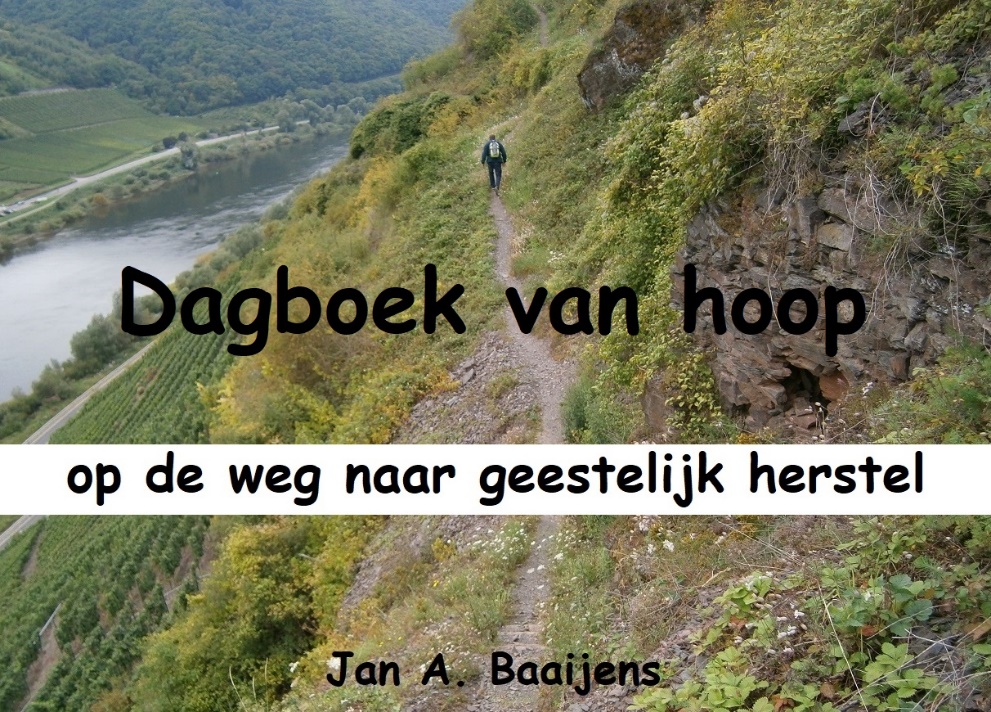 Copyright: Jan A. Baaijens, pastorale hulpverlening.Inhoud deel 2Dag 46		Overwinning op depressie, zoals bij JakobDag 47		De depressieve verliezer JakobDag 48		Depressiviteit: oorzaken en symptomenDag 49		Bedrieg je niet, maar vertrouw op GodDag 50		Jezus moet worden toegevoegdDag 51		Is er een oplossing voor het zondeprobleem?Dag 52		Hoe kun je de problemen toch nog overwinnen?Dag 53		Een hemelse ladder van genade en hoopDag 54		Geloof en twijfelDag 55		Jakob bij de JabbokDag 56		Houd elkaar niet ‘voor het lapje’Dag 57		Breng de zonden aan het lichtDag 58		Verlies je in de overgave aan JezusDag 59		Hoe kan een geestelijke doe-het-zelver loslaten?Dag 60		De jonge indiaan en de wilde mustangDag 61		Vastlopen en leegmaken bij de JabbokDag 62		Verliezen en overwinnenDag 63		Overwinnaar met GodDag 64		Je moet het willen, maar kunt het niet alleenDag 65		Oude en nieuwe mensDag 66		Een nieuwe schoonmaakbeurt bij BethelDag 67		Jakob en JozefDag 68		Ben je een spiegelmens, zoals Jakob?Dag 69		Ben je een venstermens, zoals Jozef?Dag 70		Hoe word je steeds meer een venstermens?Dag 71		            Jozef, de Behouder van het levenDag 72		Jakob, Jozef en de broersDag 73		Familiezonden, generatievloeken en infiltratiesDag 74		Wanneer zijn dromen geen bedrog?Dag 75		Wie komt er bedrogen uit?Dag 76		Wikkel je niet in een slachtofferrolDag 77		Laat je bevrijden uit de macht van het kwaadDag 78		Hoe kom je met Jozef uit de put?Dag 79		Valse vroomheid ontmaskerdDag 80		De waarheid zal je vrijmakenDag 81		Hoe schuldig waren ze?Dag 82		Juda wordt borg. Hoe kom je vrij?Dag 83		Nieuw leven door JozefDag 84		Heb je ook rust gevonden in de wil van God?Dag 85		Leven door Jozef en leven door JezusDag 86		Is je failliete bedrijf al door God overgenomen?Dag 87		Troost en bemoediging15  februariDag 46  Overwinning op depressie, zoals bij JakobDoor aanhoudende problemen, spanningen en rouw kun je depressief worden.  Heb je bevrijding van zonden, verslaving en depressie nodig? Heb je ook te maken met rouw en gemis? In de levensgeschiedenis van Jakob vind je veel geestelijke lessen. Wat kun je ervan leren? Waarom was Jakob vatbaar voor een langdurige depressie? Hoe werd zijn depressie uiteindelijk overwonnen? De komende dagen in dit dagboek staan in het teken van lessen uit de levens van Jakob en Jozef.Dat er bevrijding komt van zijn zonden, verkeerde gedachten, rouw en depressiviteit heeft te maken met het genadig ingrijpen van God en met zijn zoon Jozef. In het leven van Jozef zie je een kenmerkend voorbeeld van Jezus. Als Jezus (weer) in je leven komt, kun je worden opgericht uit je rouw en depressiviteit. Het grondwoord van de naam Jozef is: ‘zal toevoegen’. Als Jozef weer aan Jakob is toegevoegd, is zijn depressie voorbij. Is Jezus al aan jouw leven toegevoegd?Je ziet in het leven van aartsvader Jakob een langdurige, geestelijke belasting. Hij is teleurgesteld en diepbedroefd, omdat zijn zoon Jozef er niet meer is. Hij blijft maar rouw bedrijven. Er is bij hem duidelijk sprake van een depressie, die zo’n tweeëntwintig jaar heeft geduurd.Als Jozef op zeventienjarige leeftijd is weggevoerd naar Egypte, moet Jakob ongeveer honderdacht jaar oud zijn geweest. Pas op honderddertigjarige leeftijd wordt Jakob getroost, doordat Jozef in zijn leven terugkeert.Nadat Jakob door zijn oudste zonen is misleid met de bebloede mantel van Jozef, scheurt hij zijn kleren en wordt hij in rouw gedompeld. Hij beweent zijn zoon en weigert zich door zijn kinderen te laten troosten. Je leest in Genesis 37:35 dat hij daarbij zegt: Voorzeker, ik zal treurend naar mijn zoon in het graf afdalen. In de Statenvertaling lezen we: Want ik zal, rouw bedrijvende, tot mijn zoon in het graf neerdalen. Hij zegt te zullen rouwen tot aan zijn dood.1 Waardoor kan iemand ontroostbaar zijn en/of depressief blijven?2 Hoe kan Jezus aan jouw leven worden toegevoegd en kun je Zijn aanwezigheid weer ervaren? Weet je ervan?16  februariDag 47  De depressieve verliezer JakobTeun Stortenbeker is medeoprichter en ex-directeur van Stichting De Hoop. Hij schrijft ons in zijn leerzame boek ‘Als Jozef je zoon is…’ over bevrijding uit familiepatronen, toen en nu. Hij haalt daarbij actuele, geestelijke lessen uit de levens van Jakob en Jozef. Ik geef deze daarom ook door.Als zijn zonen naar Egypte gaan om koren te kopen, zit de angst er bij Jakob nog diep in (Gen.42:4,36,38). Hij komt in vers 36 tot de moedeloze uitspraak: Al deze dingen zijn tegen mij! Teun Stortenbeker geeft aan: ‘Ik vind het meest triest van dit verhaal dat Jakob eigenlijk wordt teruggeworpen op zijn oude, verongelijkte houding (…). Natuurlijk was hij ontroostbaar. Natuurlijk zou hij nooit meer dezelfde zijn. Maar om dan maar te zeggen: ‘Ik zal treuren om mijn zoon tot ik in het graf neerdaal’, dat is weer zo’n uitspraak die een eigen leven gaat leiden. Daarmee spreekt hij een vloek over zichzelf uit.’Jakob heeft blijkbaar alle hoop verloren. Het liegen en bedriegen is afgelopen. Jakob zegt later tegen farao: Het aantal van de jaren van mijn vreemdelingschap is honderddertig jaar. Weinig in getal en vol kwaad zijn mijn levensjaren geweest (Gen.47:9). Teun merkt op: ‘Jakob is de grote verliezer van het boek Genesis, de stamvader van Israël. Maar wat een zegen en een troost dat de ‘geschiedenis van Jakob’ de ‘geschiedenis van Jozef’ wordt.’ 1 Wat denk je van de moedeloze uitspraken van Jakob. Hoe kun je ‘een vloek over jezelf uitspreken’, zoals hij doet?  2 Waarom hebben woorden kracht en moet je uitkijken wat je over iemand zegt?17  februariDag 48  Depressiviteit: oorzaken en symptomenDoor aanhoudende problemen kun je depressief worden. Heb je herstel van emotionele beschadigingen, negatieve gedachten en depressie nodig? Er kan innerlijke pijn zijn door geleden onrecht. De gevolgen zijn meestal geestelijke beschadigingen met angsten, boosheid, verdriet en depressiviteit. Ik wil daarom wat dieper ingaan op deze diepe, innerlijke pijn, waarvoor geestelijk herstel nodig en mogelijk is. Herken je je in de volgende symptomen van depressiviteit: droefgeestigheid, lusteloosheid, machteloosheid en hopeloosheid, angst en zorg, schuldgevoelens, boosheid, zelfbeklag, allerlei lichamelijke klachten?De oorzaken kunnen zijn: teleurstelling, afwijzing, gebrek aan zelfrespect en ontevredenheid over jezelf, het niets kunnen doen tegen een ondraaglijke situatie (waarbij je het gevoel hebt in de val te zitten), ziekte en biologische storingen. Bij een (langdurige) zware depressie kan naast pastorale hulp ook professionele geestelijke hulpverlening nodig zijn.Depressie kan uitlopen op toorn, wrok en zelfbeklag. Wrok is een bitter gevoel wegens geleden onrecht, waarbij je wraak wilt nemen. Wrok kan een knagende worm in je binnenste worden. De bekende raadgever dr. Tim LaHaye verklaart je, als er wrok bij is: ‘De fout van iemand die al te ontvankelijk is voor depressie ligt hierin, dat zijn denkpatroon te veel op zichzelf is gericht. Alles in het leven wordt kritisch bekeken van het eigen ik uit.’ Tim LaHaye geeft je de volgende formule door:Beledigd of gekwetst zijn + toorn x zelfbeklag = depressieBij andere oorzaken en vormen van depressie hoeft dit niet zo te zijn!In Spreuken 18:14 wordt gevraagd wie een neerslachtige geest kan opbeuren. In Psalm 146:5 wordt aangegeven: Welzalig is hij die de God van Jakob tot zijn hulp heeft, die zijn verwachting stelt op de HEERE, zijn God. In vers 9 zie je dat de HEERE opricht die gebogen zijn. Hij geneest die gebroken van hart zijn (Ps.147:3). Jezus is gezalfd en gezonden om te genezen die gebroken van hart zijn (Luk.4:18).1 Herken je de symptomen, oorzaken en formule van depressie in je leven?2 Als je gebroken van hart bent, wil je dan de scherven aan Jezus geven?18  februariDag 49  Bedrieg je niet, maar vertrouw op GodEen bedrieger komt bedrogen uit met zichzelf. Jakob kan zichzelf niet ontworstelen uit zijn bedrieglijke aard (zijn neiging om te bedriegen). Hij verlangt wel naar de zegen van God, maar mist vaak het vertrouwen en het geduld om ‘de weg naar deze zegen’ aan God over te laten. Zijn eigen aandeel in het oplossen van zijn problemen brengt hem ellende. Hij wil zelf de controle over zijn leven en goede toekomst behouden. Dit staat juist tegenover het geloof.Geloven betekent: ‘je doen dragen’, je laten leiden en God het laten doen in je leven. Wacht gelovig en vertrouwend op de Heere. Hij zal het doen in je leven. Alles wat je er zelf, in eigen kracht en inzicht aan wilt doen, werkt niet goed en zelfs averechts. Als je vastzit in het moeras van de zonde of van de depressie, moet je niet gaan draaien en keren en worstelen in de put. Je zult er zodoende nog vaster in komen te zitten. Je hebt hulp nodig van buitenaf en van Bovenaf. Jezus, de grote Bevrijder is het Die je verlossing en bevrijding biedt! Hij is in je diepste ellende gekomen om je eruit op te halen. Je hebt hulp van Bovenaf nodig!Vanaf het begin van zijn leven is de eerstgeboortezegen Jakob toegezegd. God doet wat Hij belooft. Het heeft echter lang geduurd, voordat Jakob het alleen van God gaat verwachten. Misschien herken je dat. Alles wat niet uit het geloof is, dat is zonde. Door eigen werken werk je jezelf dieper in de put.Is Psalm 40:2-3 ook voor jou van toepassing? Je leest daar: Lang heb ik de HEERE verwacht, en Hij boog Zich over mij heen en hoorde mijn geroep. Hij beurde mij op uit een kuil vol kolkend water, uit modderig slijk; Hij zette mijn voeten op een steenrots en gaf mij een vaste gang.Je ziet dat voor je als Jakob, de oude bedrieger, het bij de Jabbok van God verliest en de nieuwe naam Israël ontvangt. Dat is Overwinnaar met God. Verderop komt de geschiedenis van Pniël in Genesis 32:24-31 aan de orde.1 Hoe kun je je dieper in de put werken en hoe kom je er weer uit?2 Wanneer sta je stevig op een rots en maak je een vaste gang?19  februariDag 50  Jezus moet worden toegevoegdZoals Jozef moet worden toegevoegd aan het leven van Jakob en zijn zonen, zo moet Jezus aan je leven worden toegevoegd om je te redden en te bevrijden van zonde, geestelijke honger, ellende en depressie.Jozef krijgt als onderkoning in Egypte zijn nieuwe naam ‘de Behouder van het leven’ (de Zafnath Paänéah). Ook hierin is hij een type of voorbeeld van de Heere Jezus. Jozef deelt als onderkoning het graan uit om veel mensen uit de hongersnood te redden. Hij wordt als redder toegevoegd aan hen die in zijn nabije wereld in hongersnood verkeren.Ook wij dienen te worden toegevoegd aan het Koninkrijk van God. Als we tot geloof en bekering zijn gekomen, zijn we binnen Zijn rijk gekomen. Ons failliete bedrijf is als het ware overgenomen door het grote, wereldomvattende van God.Is jouw failliete bedrijf al toegevoegd aan het Koninkrijk van God? Ben je betrokken bij de zaak van Jezus Christus? Het is een zaak van genade, die jouw verloren zaak overneemt. Jezus en de Heilige Geest zijn daarin ‘zaakwaarnemer’. Hij neemt je zaken waar en leidt je door de Heilige Geest.In het Grieks is dat een ‘Parakletos’. Je kunt dat vertalen met: ‘Trooster, Helper, Advocaat, Voorspraak, Pleitbezorger, Zaakwaarnemer, Iemand die erbij geroepen is’. Over zowel Jezus als de Heilige Geest (de andere Trooster) wordt gesproken in de Bijbel met het woord ‘Parakletos’.Jozef is als ‘de Behouder van het leven’ ook een zaakwaarnemer, helper en trooster van zijn vader en broeders.1 Welke toegevoegde waarde heeft Jezus in jouw leven?2 Hoe heb je Hem nodig als Trooster, Helper, Advocaat, Voorspraak, Pleitbezorger en Zaakwaarnemer?20  februariDag 51  Is er een oplossing voor het zondeprobleem?Je hebt te maken met de wetmatigheid van het kwaad en de geneigdheid tot zonde. De aantrekkingskracht van de zonde werkt als de zwaartekracht in de natuur. Je moet de zonde zien als een blok ijzer. Het is een wetmatigheid dat het geneigd is om te vallen. Op geen enkele wijze kun je dit zondeprobleem in eigen kracht oplossen. Deze wetmatigheid kan alleen maar worden opgeheven door er iets aan toe te voegen, namelijk de magneet van de genade.Ook gelovigen hebben te maken met de strijd tegen de zonde en de geneigdheid tot zondigen. Je komt deze wetmatigheid van het kwaad tegen bij Paulus in Romeinen 7. Hij wil goed doen, maar wordt gehinderd door de zonde in hem, zoals hij aangeeft in vers 19: Want het goede dat ik wil, doe ik niet, maar het kwade dat ik niet wil, dat doe ik. Hij voelt zich daarin gevangen (vers 23).Door de genade van God en het geloof in Jezus kun je ervan worden bevrijd. Je kunt dat lezen in Romeinen 7:24-25, waarin Paulus verklaart: Ik ellendig mens, wie zal mij verlossen uit het lichaam van deze dood? Ik dank God, door Jezus Christus, onze Heere. De aantrekkingskracht van de zonde kan in je leven worden opgeheven door de liefdevolle aantrekkingskracht van Jezus.Het Hebreeuwse grondwoord voor Jozef is in Genesis 30:24 ‘zal toevoegen’. Dat is een heerlijke belofte geweest, die later in het leven van Jakob is vervuld. Weet dat God Zijn beloften aan jou ook zal vervullen. Als Jezus door genade en geloof aan je wordt toegevoegd, ben je aan Hem verbonden. Dan is ook jouw zondeprobleem in Hem opgelost.1 Hoe kan je zondeprobleem worden opgelost?2 Welke strijd tegen de zonde heb je? Wat herken je van Romeinen 7:13-26?21 februariDag 52  Hoe kun je de problemen toch nog overwinnen? Voor Jakob is er uiteindelijk toch nog overwinning… door Jozef. Zo kun jij ook door het werk van Jezus overwinnen! Hij heeft de zonde en het kwaad overwonnen. Hij heeft ook onze ziekten op Zich genomen en door Zijn striemen is er voor ons genezing gekomen (Jes.53:4-5).De honderddertigjarige Jakob kan het eerst niet geloven dat Jozef nog leeft en regeerder in Egypte is. In Genesis 45:26 staat: Toen vertelden zij hem: Jozef leeft nog! Hij is zelfs heerser over heel het land Egypte! Toen bezweek zijn hart, want hij geloofde hen niet. Maar als hij de wagens van Jozef ziet, leeft de geest van hun vader Jakob op. Je leest verder in vers 28: En Israël zei: Genoeg! Mijn zoon Jozef leeft nog! Ik zal gaan, ik wil hem zien voordat ik sterf. Hij hoeft zich vanaf dat moment maar te laten meevoeren naar Egypte om goed verzorgd en in de nabijheid van Jozef nog zeventien jaren te leven.Eindelijk is de oude Jakob uitgewerkt en mag de nieuwe Israël ‘in de overwinning’ van Jozef delen. Dit is een voorbeeld van ‘het overwinningsleven’ in Jezus Christus, de eeuwige Koning! Je leest in Genesis 47:27: Zo woonde Israël in het land Egypte, in de landstreek Gosen. Daar verwierven zij bezit. Zij waren vruchtbaar en werden zeer talrijk.Zo kan ook jouw leven worden vernieuwd en verrijkt als je in contact komt met Jezus, van Wie Jozef een type is.1 Heb jij ook vele jaren gebrekkig geleefd in bedrog, wantrouwen, zonde, angst en depressie? Waarom kon je er zelf niet uitkomen?2 Is er toch ook het verlangen naar de zegen van God in je leven?22  februariDag 53  Een hemelse ladder van genade en hoopZoals er een hemelse ladder voor Jakob verschijnt in zijn ellendige toestand, kan God ook jouw nood verlichten. Hij kan je op je vlucht weer zicht geven op een hoopvolle toekomst. Jakob moet op ongeveer 76-jarige leeftijd vluchten voor Ezau, van Berseba naar Haran. Het is voor een eenzame vluchteling een lange en gevaarlijke reis van ruim 850 kilometer. Jakob overnacht op deze reis ongeveer negentig kilometer van Berseba, omdat de zon is ondergegaan. Hij moet de droevige gevolgen van zijn zonden ervaren en zal in een moedeloze toestand daar zijn gaan slapen, met een steen als hoofdkussen. Dat komt allemaal hard aan, tot diep in zijn binnenste (Gen.28:10-22).Jakob moet door zijn bedriegerijen het onderspit delven. Een geestelijke ‘doe-het-zelver’ is een ‘onderspit-delver’. Hij heeft zijn verdiende loon ontvangen en kan slechts nog op genade hopen. En God is zeer genadig! Op de dieptepunten van Jakobs leven komt Hij hem opzoeken. In zijn geval door middel van een visioen of droom. De engelen van God klimmen omhoog en omlaag op de ladder van de aarde naar de hemel. De HEERE staat bovenaan de ladder en bemoedigt Jakob: Hij belooft hem en zijn nageslacht het land Kanaän (waarop hij ligt) te zullen geven, met bescherming en zegen voor de volken (Gen.28:12-15). Jakob noemt de plaats Beth-El (Huis van God). Symbolisch en geestelijk gezien is zo’n ladder Jakobs een bemoediging van God om het geloofsleven te versterken. Het is als een geestelijke toeknik van Boven om je aan te moedigen.De vlieger achter de wolkenJe kunt het vergelijken met een vlieger, die in de wolken is verdwenen. Je houdt het touw nog wel vast, maar je kunt de vlieger niet meer zien. Zou de vlieger niet van het touw zijn afgewaaid door de windvlagen? Ben je door de stormen in je leven de vlieger kwijtgeraakt? Ben je voor je gevoel je geloof kwijtgeraakt en gaat die vlieger niet meer op? Dan kun je met het touw nog in je handen staan, terwijl je het contact van jouw kant hebt verloren. Maar ineens voel je weer enkele schokjes aan het vliegertouw! De vlieger is er nog… er is weer contact. Zo kun je op geestelijk gebied worden bemoedigd door het gevoel van de aanwezigheid van God.1 Ben je voor je gevoel het zicht op God kwijtgeraakt?2 Ken je momenten van bemoediging in je leven? Heb je van die heerlijke momenten gehad, dat je besefte ‘dat God van je afwist’ in een moeilijke tijd?23  februariDag 54  Geloof en twijfelJakob verkeert in zijn leven in onzekerheid. Hij twijfelt aan de beloften van God, aan de zegen die beloofd is. Hij kan de HEERE niet goed volgen, neemt zelf beschermende maatregelen en werkt daarbij zelfs met list en bedrog. Zelfbescherming staat je in de weg op de weg naar geestelijk herstel. Je komt het tegen bij hardnekkige verslaving.Geloof vertrouwt op de beloften van God en kan blindelings volgen. Het Woord van God is dan een lamp voor je voet en een licht op je pad (Ps.119:105). Geloven is een eenvoudige zaak, maar de gelovige is vaak het probleem. Ik heb gezien hoe een student met het geloof worstelt. Hij wil wel geloven, maar zegt: ‘Mijn verstand zit in de weg.’ Daarna zondert hij zich af in de natuur om te bidden tot God.Jezus staat in het Evangelie nodigend voor je, maar je kunt jezelf in de weg zitten. Jezus is de Weg en wijst je de weg. Als je Hem hebt, heb je ook toekomst.  Zie je niet te veel op de omstandigheden, zoals Jakob dit keer op keer doet? Twijfel kijkt steeds weer om zich heen, geloof hoeft het niet te zien.Jacqueline van der Waals dichtte, toen ze wist dat ze kanker had:Wat de toekomst brengen moge, mij geleidt des Heeren hand.Moedig sla ik dus de ogen naar het onbekende land.Waar de weg mij brengen moge, aan des Vaders trouwe hand,Loop ik met gesloten ogen naar het onbekende land.1 Hoe spreken deze zinnen jou aan?Wat denk je van het volgende voorbeeld, waarbij geloof en twijfel worden gepersonifieerd: Geloof is binnen in het huis. Twijfel klopt aan de deur. Geloof doet open… en ziet niemand.  Begrijp je het voorbeeld? Je kunt het ook zeggen van Licht en Donker. Donker klopt op de deur. Licht doet open en kijkt…. en Donker is nergens te zien. Licht is namelijk sterker dan Donker. Door Licht verdwijnt Donker. Zo is het ook met Geloof en Twijfel. Door Geloof verdwijnt Twijfel. Twijfel verdwijnt als Geloof verschijnt.  Als het zicht om je heen en naar binnen toe angstig en duister is, zeggen ze in het Engels: ‘Try the uplook!’2 Heb je last van twijfel? Hoe kun je die overwinnen?24  februariDag 55  Jakob bij de JabbokDe oudere Jakob is op ongeveer 96-jarige leeftijd vastgelopen bij het riviertje de Jabbok. Zijn angst voor Ezau bereikt een hoogtepunt. Ezau komt hem met vierhonderd man tegemoet. Van Rebekka heeft Jakob twintig jaar eerder gehoord dat Ezau hem wil doden (Gen.27:41).De bedrieger Jakob bedenkt dat hij nu met zijn listen bedrogen zal kunnen uitkomen. Hij stuurt om Ezau gunstig te stemmen 550 stuks vee in gedeelten vooruit. Er moet bij worden gezegd ‘Jakob, uw knecht’ en ‘mijn heer Ezau’, terwijl Jakob onder meer is gezegend met de woorden: Wees heerser over je broers (St.vert.: Wees heer over uw broederen, Gen.27:29). De angst van Jakob is echter ongegrond. Ezau is niet boos meer. De ongegronde angst is een gevolg van Jakobs zonden. Bezorgdheid, angst en depressie horen bij een mens die niet uit het geloof alleen kan leven!Jakob wordt door angst in het nauw gedreven (Gen.32). In vers 7 staat: Toen vreesde Jakob zeer, en het was hem bang. Vanuit de nood komt het geloof van Jakob toch nog tevoorschijn in Genesis 32:9-12. Hij strekt zich uit naar de God van het verbond, pleitend op Zijn beloften. In vers 9 lezen we: Verder zei Jakob: O, God van mijn vader Abraham, en God van mijn vader Izak, o HEERE. Houd je ook vast aan het feit dat God zal doen, wat Hij heeft beloofd!Jakob geeft aan de ene kant wel God de eer in wat Hij heeft beloofd en gedaan, maar aan de andere kant gaat hij toch ook door met het listig regelen, om Ezau maar gunstig te stemmen. Hij gelooft in ‘de belovende God’, Die Zijn beloften al heeft waargemaakt, maar waarom kan hij dan niet vertrouwend volgen in de verdere weg? Hij denkt zozeer aan zijn eigen veiligheid, dat hij zelfs zijn vrouwen en kinderen voor laat gaan, het ‘dreigende gevaar’ tegemoet. Als hij dapper in het geloof is, zal hij dit toch zeker niet zo doen. Uiteindelijk loopt Jakob gelukkig vast aan de oever van de Jabbok.1 Wat heb je gedaan in angstige momenten om je ‘veilig te stellen’.2 Waarom is het goed om als zelfbeschermer met jezelf vast te lopen?25  februariDag 56  Houd elkaar niet ‘voor het lapje’Jakob volgt zijn eigen zin en inzichten lange tijd nog na. Hij blijft werken met listige zelfbescherming. Het bedriegen of een ander ‘voor het lapje’ houden zit duidelijk in de familie van Jakob, in zijn voorgeslacht en nageslacht. Het is ook aanwezig bij Rebekka, Laban en Rachel. Het karakter van Jakob werkt zijn geloofsleven tegen.Teun Stortenbeker schrijft als directeur van Stichting De Hoop in zijn boek over Jakob: ‘Ik ken heel wat mensen die verkeerde geheimen met zich meedroegen. Langzaam vernietigde het hun leven, want een belastend geheim is als een kwaadaardig gezwel. Mensen die een geheim met zich meedragen, worden nooit gelukkig. Het is een loodzwaar verbond dat, in tegenstelling tot het verbond met de Here en het geheimenis van de omgang met God, mensen gevangen houdt in slavernij.’Zondige zaken uit het verleden dienen te worden opgespoord, beleden en opgeruimd. In het boek van Teun worden hier goede, actuele voorbeelden van genoemd. Hij schrijft over de aartsvader: ‘Jakob is een volhouder als het gaat om (…) zelfwerkzaamheid. Je ziet hoe God hem zegende, maar je ziet tegelijkertijd hoe Jakob tot het uiterste bleef berekenen, wikken en wegen en iedereen te slim af wilde zijn. Telkens bedacht hij weer een systeem om z’n hoofd boven water te houden. Maar het was allemaal mensenwerk.’1 Wat weet je van ‘belastende, duistere geheimen’ in je leven?2 Lees 1 Johannes 1:5 tot en met 1 Johannes 2:2. Belijden betekent: ‘aan het licht brengen’. Hoe kom je volgens deze teksten van je duistere, zondige geheimen af? 26  februariDag 57  Breng de zonden aan het lichtAls je de zwakke en zieke plekken opspoort en aan de orde wil stellen, kun je niet om de ontdekking van oorzaken heen. Je ziet dit probleem in de familie van Jakob. De beerput moet worden opengemaakt, voordat er weer een kalf in de put verdrinkt! Als er zonden voortwoekeren in het hart, dient dit hart op geestelijke wijze te worden opengesneden. Daarna moeten de zonden berouwvol worden beleden en verwijderd.Het licht van de Heilige Geest is hiervoor nodig. We zingen in het lied van Graham Kendrick:Heer, Uw licht en Uw liefde schijnen,waar U bent zal de nacht verdwijnen.Jezus, Licht van de wereld, vernieuw ons,levend Woord, ja, Uw waarheid bevrijd’ ons.Schijn in mij, schijn door mij.Teun Stortenbeker leert je: ‘Belijden, vergeving ontvangen en anderen vergeving schenken zijn net zo belangrijk als ademhalen, eten en drinken. Een mens wordt pas mens als de geestelijke versperringen zijn opgeruimd, die een vrije doorgang op de levensweg belemmeren.’Je ziet ook hoe koning David lang zijn zonden als een belastend geheim verbergt. Hij kan niet van deze zware, kwellende last worden bevrijd, voordat hij zijn zonden belijdt. Je leest dat in Psalm 32:1-5. In Psalm 51 lees je ook over de belijdenis van zijn zonden. Na vergeving en bevrijding kan de blijdschap in God weer terugkeren in zijn leven.1 Lees Psalm 32. Wat herken je bij jezelf in deze Psalm?2 Wat kun je leren van Psalm 51? Weet je ook van vergeving?27  februariDag 58  Verlies je in de overgave aan JezusHet is een goede zaak als je vastloopt met je zondige leven, met je verkeerde eigen ‘ik’. Als je je leven (je ‘psuche’) geestelijk zult verliezen, zul je het weer vinden. In het verliezen van je eigen ik, kan juist grote winst liggen.  Jezus leert je dit in Lukas 9:24: Want zo wie zijn leven behouden wil, die zal het verliezen; maar zo wie zijn leven verliezen zal, om Mijnentwil, die zal het behouden. In Mattheüs 10:39 lees je: Die zijn ziel vindt, zal dezelve verliezen; en die zijn ziel zal verloren hebben om Mijnentwil, zal dezelve vinden. Het Griekse woord ‘psuche’ in Mattheüs 10:39 kan ‘ziel’ of ‘leven’ betekenen.Het gaat hier om zelfverloochening en overgave aan de heerschappij van Jezus.  Navolging van Jezus vereist een volstrekte overgave van jezelf en je eigen ‘ik’. Je volgt je eigen zin niet meer na, maar bent gericht op de wil van je hemelse Koning.Geef de strijd uit handen aan GodToepasselijk bij deze geschiedenis is het lied ‘Staak de strijd’ van Matthijn Buwalda. Ik denk dat het herkenbaar is voor elke strijder die met zichzelf in de clinch ligt. Het vechten tegen jezelf in eigen kracht zal wanhopig mislukken. Een hogere kracht kan uitkomst bieden. Jezus is de Overwinnaar van het kwaad. Door het geloof wordt Hij toegevoegd aan je leven. Als je je aan Hem overgeeft, kan Hij de strijd in je overwinnen.Heb je jouw strijd al naar een hoger plan gebracht? Heeft je eigen ‘ik’ het al verloren tijdens een persoonlijk ‘Pniël’, toen je alleen overbleef… en God je krachtig aangreep. Het is heilzaam om je eigenzinnige leven te verliezen voor een nieuw begin met God. Laat Jezus Overwinnaar zijn in je leven!Hieronder volgt het aangrijpende lied van Matthijn Buwalda:Staak de strijdSterke held, ik kijk naar jouw gevecht.
Je sterke rug lijkt elke dag een beetje minder recht.
Geef je hand, en geen gebalde vuist.
Ik kan niets geven, zo lang jij voor Mij je handen sluit.Je kunt de strijd tegen jezelf niet winnen,
al vecht je door tot aan de dood.
Je kunt er niets tegen beginnen,
dus waarom houd jij je groot?Staak de strijd. Dit is niet langer jouw gevecht.
Verlies jezelf, dan win je echt.
Geef het aan Mij. Stop je verzet.Staak de strijd, Die Ik gewonnen heb voor jou,
omdat je die nooit winnen zou.
Geef het aan Mij… en word gered.Sterke held, geef Mij je woede maar.
Als jij je overgeeft, ligt hier de overwinning klaar.
Laat het los, en geef je last aan Mij.
Ik heb gevochten aan een kruis, zodat je vrij kunt zijn.Als je uitgeput bent, kom tot Mij.
Als je moe gestreden bent, Ik sta aan jouw kant:
Als je stil kunt zijn en je Mij als God erkent.1 Heb je in je innerlijke strijd je uit handen kunnen geven aan God?2 Wat spreekt je aan in het lied ‘Staak de strijd’? Waarom?28  februariDag 59  Hoe kan een geestelijke doe-het-zelver loslaten?Jakob voert een wanhopige strijd bij de Jabbok. Waarom houdt hij het zolang vol? Hij moet zijn zondige leven leegmaken en zich uitleveren aan God. Alle houvasten in zichzelf moet hij opgeven. Weet je persoonlijk wat dit is? Hij moet God als God erkennen en ophouden om steeds weer zelf te vechten.Volgens Stortenbeker is leegmaken en loslaten één van de moeilijkste dingen voor een mens. Hij stelt verder: ‘Het volgen van Jezus is zelfs onmogelijk voor een doe-het-zelver. Zo iemand heeft enorm veel moeite om de leiding van zijn leven in Gods handen over te geven.’ Toch is er nog hoop voor zulke hopeloze vechters. De directeur van De Hoop heeft ontdekt: ‘Gelukkig worden de meeste mensen die zich krampachtig vasthouden aan hun eigenwaarde, op den duur te moe om door te vechten. Dat is het heilige moment waarop ze God kunnen ontmoeten.’Bij verslavingszorg en De Hoop is dit inderdaad nogal eens het geval, maar hoe zal het zijn bij mensen die het Evangelie niet vernemen? Waar moet je je dan aan vastklampen? Aan een duistere macht? Aan een fles drank? Aan de rand van de afgrond? Hoe kun je deze mensen bereiken en helpen?Als God het gewricht van Jakob heeft verwrongen en zegt: Laat mij gaan, want de dageraad is aangebroken, reageert Jakob: Ik zal U niet laten gaan, tenzij U mij zegent (Gen.32:26).  Jakob heeft de kracht van God gevoeld. Hij heeft het in deze worsteling met God beseft, dat hij Hem echt nodig heeft. De HEERE is hem te sterk geworden en heeft hem innerlijk en uiterlijk overwonnen. Jakob is ingewonnen en geeft zich gewonnen. Hij is overmeesterd en erkent God als zijn Meester, Die nu alles voor het zeggen krijgt in het leven van Jakob. In werkelijkheid was dit natuurlijk al zo, maar Jakob moet het persoonlijk (bevindelijk) ook ervaren.1 Herken jij je in ‘een geestelijke doe-het-zelver’ en wat Teun ervan zegt?  2 Heb je de kracht van God ervaren in je leven? Hoe heeft Hij je aangeraakt?1  maartDag 60  De jonge indiaan en de wilde mustangHoe word je overmeesterd? Ik zal het uitleggen met het voorbeeld van de jonge indiaan en de wilde mustang. Hij is de zoon van de hoofdman van een strijdbare indianenstam. De jonge indiaan heeft een snel en sterk paard nodig. Zijn vader vindt het tijd om er één uit te zoeken op de prairie. Ze drijven eerst met een groep indianen op hun paarden een wilde kudde mustangs op.Ze ontdekken een snelle, zwarte, wilde mustang tussen de andere vluchtende paarden. Het dier valt op door zijn grote kracht en felheid. Dat kan het paard worden voor de zoon van de hoofdman. Na een lange drijfjacht wordt het dier geïsoleerd van de kudde wilde paarden. Uiteindelijk hebben ze hem met een aantal lasso’s gevangen. Dan wordt het wilde dier naar een omheining gevoerd in het dorp. Het is een kraal voor een paard dat ze willen temmen. De jonge indiaan probeert daarna het wilde dier aan zich te laten wennen. Dat kan lange tijd duren. Hij voert het paard.Op den duur probeert hij op het paard te komen, maar de zwarte mustang laat dat absoluut niet toe. Je ziet dat het trotse paard een leider is, die deze positie niet wil opgeven. Het dier heeft een ijzeren wil en verlangt naar de vrijheid van de prairie. Hij lijkt onmogelijk om het paard te temmen. Andere indianen blijven liever uit de buurt.Na enkele maanden van contact met het paard denkt de indiaan dat de tijd rijp is om op het paard te gaan rijden. Dit lijkt nog ongetemd en ongeremd. In de kraal is het gevaarlijk, omdat de indiaan dan in de knel kan komen tegen de houten omheining.Ineens springt hij op de wilde mustang, terwijl het hek van de kraal wordt opengegooid. De mustang rent met een enorme vaart de kraal uit, de vrijheid tegemoet. Hij gaat rechtstreeks terug naar de prairie. Intussen probeert hij zijn jonge berijder van zich af te werpen. De indiaan lijkt wel verkleefd aan het paard, stevig vastgeklemd op zijn rug. Het dier blijft urenlang rennen en doet allerlei pogingen om de indiaan van zich af te krijgen. Het wordt een uitputtingsslag… Wie zal het winnen? Het kan zelfs een gevecht op leven en dood worden.De indiaan kent het gevaar. Hij heeft al vaker geoefend op minder wilde paarden. Maar deze keer wordt het wel erg spannend! Zelfs in het donker blijft de mustang doorrennen, terwijl hij de lenige indiaan van zich probeert af te schudden.De nieuwe dag breekt aan. Nog steeds gaat het gevecht door tussen het paard en de berijder. De schuimvlokken en het zweet van het paard vermengen zich met het zweet van de indiaan in deze uitputtingsslag. Na enkele uren raken het paard en zijn berijder uitgeput. De mustang wankelt, de indiaan dreigt zijn bewustzijn te verliezen. Ze happen naar adem. Het paard begint hevig te trillen… en valt neer. Het dier is knock-out, de indiaan nauwelijks bij bewustzijn.Na enige tijd gaat de dappere zoon van de indianenhoofdman naast de kop van het paard zitten. Het paard komt bij… en ziet de indiaan, zijn meester. Het dier geeft zich innerlijk ook gewonnen.Samen staan ze op. Het uitgeputte dier krijgt drinken en eten. Het laat zich gewoon voeren en toont geen weerstand of agressie. Het is overmeesterd en ziet in de indiaan zijn nieuwe meester. Het heeft zijn wil overgegeven aan zijn heer, om deze voorgoed te dienen.De indiaan klimt weer op het paard. In alle rust komen ze samen in het indianendorp terug. De indiaan en het paard blijven aan elkaar verbonden. Een ander moet het niet wagen om op de zwarte mustang te klimmen; die wordt er zo snel mogelijk afgeworpen. Het sterke paard heeft de indiaan vele jaren trouw gediend. Door zijn grote snelheid en felheid konden zij samen winnen in de strijd en veilig terugkeren naar het dorp.In dit voorbeeldverhaal zitten mooie lessen voor het geestelijk leven. Een gelovige is, als het goed is, door zijn nieuwe Meester innerlijk overmeesterd. Zijn eigen wil is gebroken en overgegeven aan de wil en leiding van zijn Heer. Dan kan hij samen met zijn Meester overwinnaar zijn in de geestelijke strijd.Jakob wordt overmeesterd en erkent God als zijn Meester, Die nu alles voor het zeggen krijgt in zijn leven. In werkelijkheid was dit natuurlijk al zo, maar Jakob moet het persoonlijk (bevindelijk) ook ervaren. Dan kan de oude, eigenzinnige Jakob vernieuwd worden tot ‘Israël’, dat is ‘strijder met God’. Daardoor kan hij ook de voorvader van het volk van Israël worden.1 Welke geestelijke lessen zie je nog meer in het voorbeeldverhaal?2 Jakob wordt overmeesterd en erkent God als zijn HEERE en Meester. Jij ook?2  maartDag 61  Vastlopen en leegmaken bij de JabbokJe leest in Genesis 32:24: Maar Jakob bleef alleen achter, en een Man worstelde met hem, tot de dageraad aanbrak. Let erop: ‘Jakob bleef alleen over’.Dit zal eenieder van ons overkomen, vroeg of laat. Op een gegeven moment sta je alleen tegenover God. Hij roept je ter verantwoording. Beantwoord je leven aan Zijn wil? Antwoord je in geloof? Heb je Jezus nodig? Heb je Zijn liefde beantwoord? Als je nu geen antwoord wil geven, moet je het later doen. Alle knie zal zich eenmaal voor Hem buigen! Buig je nu aan de voet van het kruis voor Jezus?Het duistere, zondige leven van Jakob wordt bij de Jabbok aan het licht gebracht. Het woordje Jabbok betekent ‘leegmaken’. Dat is opmerkelijk en het past bij de situatie en het proces dat daar heeft plaatsgevonden, met en in Jakob. De zondige, oude Jakob moet daar vastlopen in het zand van de Jabbok. Jakob moet geestelijk worden leeggespoeld door het water van de Jabbok. Het bedrog moet er door de worsteling worden uitgeschud.Jakob voert een wanhopige strijd bij de Jabbok. Waarom houdt hij het zolang vol? Hij moet zijn zondige leven leegmaken en zich uitleveren aan God. Weet je wat dit is? Hij moet God als God erkennen en ophouden om steeds weer zelf te vechten.De ware Jakob moet tevoorschijn komen. De aan zichzelf vastklampende Jakob moet zijn eigen identiteit bekendmaken. Hij moet eerst worden losgemaakt van al zijn bedrieglijke trucjes. Dit geestelijk reinigingsproces is nodig en nuttig voor ons allemaal! Dit zal herhaaldelijk kunnen en moeten plaatsvinden. Iedere keer als er weer te veel vuil in je zit, moet je geestelijk worden gespoeld. Hoeveel christenen worstelen nog steeds met boze gedachten en kwade invloeden?1 Heb je het lang volgehouden tegenover God? Waarom?2 Heb je je uitgeleverd aan God? Hoe?3  maartDag 62  Verliezen en overwinnenWaarom heeft Jakob het zo moeilijk tijdens het reinigingsproces bij de Jabbok? Hoe wordt deze eenzame strijder verlost van zijn ‘overlevingspantser’ en het vastgeroeste vuil? Het is erop of eronder voor de oude Jakob. Het zijn ook de geboorteweeën van de nieuwe Israël. De nieuwe mens Israël moet opstaan uit het water van de beproeving. Volgens zondag 33 van de Heidelbergse Catechismus gaat het bij de bekering om het afsterven van de oude mens en de opstanding van de nieuwe mens in ons.Een Man worstelt met Jakob, totdat de dageraad opgaat. Het kan zijn dat ze aan de oever of zelfs in het water strijden. Stel je voor dat Jakob regelmatig achterover in het water is geduwd. Wat een enorme strijd voor zijn behoud moet hij op 96-jarige leeftijd hebben gestreden. Zal hij zich in angst hebben vastgeklampt aan zijn tegenstander?In Genesis 32:26 zegt Jakob: Ik zal U niet laten gaan, tenzij U mij zegent.  Hij kan zich niet meer aan zichzelf vastklampen. Hij strijdt als het ware met zijn Rechter, Die zijn Redder wordt. God roept Adam (Gen.3:9), als hij zich in de hof voor Hem verbergt en zegt tot hem: Waar bent u? Hij doet dit als Rechter en als Redder. Je leest hiervan in artikel 17 van de Nederlandse Geloofsbelijdenis, dat onze goede God Adam zocht, ‘toen hij al bevende voor hem vlood, en heeft hem getroost, belovende hem Zijn Zoon te geven, Die worden zou uit een vrouw om de kop van de slang te vermorzelen (Gen.3:15) en hem gelukzalig te maken’.Een examen zonder bedrogJe kunt de gebeurtenis bij de Jabbok ook zien als een soort examen voor Jakob. Stel je voor dat een leerling kans heeft gezien om door drie jaar te spieken iedere keer over te gaan. Hij is gespecialiseerd in het spieken. Als hij zo in het examenjaar is aangeland, lijkt het wel of hij het toch maar goed voor elkaar heeft gekregen. Zo is Jakob met zijn bedriegerijen schijnbaar ver gekomen. Echter, schijn bedriegt… Tijdens het examen kan de leerling absoluut niet meer spieken. Dan valt hij door de mand en komt de werkelijke kwaliteit aan het licht. Het is nog maar de vraag of hij het examen later nog zal kunnen halen. In het onderzoek van God in je leven geldt alleen het geloof in Jezus Christus. Samen met Hem kun je slagen. Hij is zonder zonde en bedrog. Hij heeft het examen van het recht van God volkomen behaald. Door Hem is er voor je vergeving en reiniging en is het handschrift van de wet dat tegen je getuigde, uitgewist. Je leest verder in Kolossenzen 2:14: Dit handschrift was met zijn bepalingen tegen ons gericht, en Hij heeft dat uit het midden weggenomen door het aan het kruis te nagelen.1 Ken je een reinigingsproces, waarbij je oude leven onder water ging?2 Kwam er een nieuwe mens boven water? Denk hierbij aan de doop.4  maartDag 63  Overwinnaar met GodGod schakelt je wil bij Zijn reddend handelen niet uit, maar juist in. Je moet het eens worden met God! Geloven is ‘amen zeggen’ op Gods Woord en wil in je leven. Hij heeft een gewillig volk tijdens Zijn heerkracht. De oude Jakob geeft nu eerlijk zijn naam op (vers27), daarmee brengt hij zijn ware identiteit aan het licht voor God: hij is de bedrieger, de zondaar.Dan komt het wonderlijke! Je leest in vers 28: Toen zei Hij: Uw naam zal voortaan niet meer Jakob luiden, maar Israël, want u hebt met God en met mensen gestreden, en hebt overwonnen. God is genadig! Hij heeft van Jakob ‘Israël’ willen maken! Israël betekent ‘God strijdt’. Mijn Engelse Bijbel geeft de betekenis: ‘Prince with God’. In het verband van de tekst kun je wellicht ook zeggen: ‘Strijder Gods’ of ‘Overwinnaar Gods’. Ik denk dat het betekent: ‘Strijder met God’. Jakob wordt een ‘overwinnaar met God’ in zijn nieuwe naam ‘Israël’.De Studiebijbel verklaart: ‘God zegt dat Jakob gewonnen heeft, maar geeft hem een naam die betekent dat God wint. Zo kan Jakob verdergaan, als iemand die wint, omdat God met hem is en hem laat winnen.’ ‘God strijdt’ en ‘u overwon’ houden een belofte in. De naamsverandering houdt ook in een verandering in positie of karakter. Het is merkwaardig dat de oude naam blijft functioneren. Samen met God mag Jakob overwinnaar zijn. Zo mag hij het ‘overwinningsleven’ in het geloof leven.Een prijs van overwinning voor de verliezer in de boksringHoe kan iemand die verloren heeft, toch overwinnaar zijn? Laat ik een voorbeeld noemen. Stel je voor dat een wereldkampioen boksen voor het nieuwe wereldkampioenschap in de ring staat tegenover een jonger iemand. Hij is al vijf jaar kampioen. Hij kan er weer tien miljoen dollar mee winnen.Tijdens de wedstrijd besluit hij dat het jonge talent van hem mag winnen. Hij geniet van de goede wedstrijd. Maar plotseling haalt hij te hard uit en de jonge bokser gaat knock-out. Ze proberen hem nog bij te brengen, maar uiteindelijk blijft hij uitgeteld liggen. De kampioen vindt het jammer, dat was niet de bedoeling! Nu ja, wat dan?Dan roept de kampioen naar het publiek en de jury: ‘Hij heeft uitstekend gebokst, volgens mij heeft hij gewonnen. Hij is de nieuwe wereldkampioen.’ Mag hij dat officieel wel zeggen? Nee, natuurlijk niet. De jury beslist dat hijzelf weer wereldkampioen is geworden!Wat kan de wereldkampioen nu nog voor de ander doen? Ik denk dat je het al weet… Hij mag hem wel de prijs geven! Hij geeft de prijs van tien miljoen dollar. Dat is onverdiend, maar hij mag doen met zijn eigen geld wat hij wil.Gelovigen ontvangen onverdiend de prijs. Zij mogen onverdiend ‘overwinnaar’ zijn.1 Lees Romeinen 8:31-39. Wat leer je van dit tekstgedeelte?2 Hoe kun je onverdiend meer dan overwinnaar zijn? 5  maartDag 64  Je moet het willen, maar kunt het niet alleenSta Op Zorg is een onderdeel van verslavingszorg en GGZ De Hoop. We hebben al veel gasten ontvangen in het inloophuis in Vlissingen. We mogen daar al jarenlang wekelijks het Evangelie doorgeven. Met één van onze gasten, die een jarenlange verslaving achter de rug heeft, hebben wij de vernieuwing van Jakob eens uitgebeeld. Hij is er nog niet geheel van hersteld.Het gaat erover hoe zelfhandhaving en verslaving kunnen worden overwonnen. Heel wat verslaafden hebben hier een jarenlange worsteling mee. Je ziet dat ze de strijd tegen de afwijzing en het onrecht uit het verleden niet kunnen overwinnen in eigen kracht. Je ziet ook dat ze de strijd tegen zichzelf niet kunnen winnen. Het komt erop neer dat je moet willen herstellen, maar dat je het niet alleen kunt. Daarom hebben verslaafden de hulp van christelijke hulpverleners nodig. We bieden ze hulp en hoop vanuit het Evangelie van Jezus Christus. Ze hebben geloof, hoop en liefde nodig! Door hulp van Boven kunnen ze hun verslaving en depressie te boven komen. We zien het herstel bij sommigen en de terugval bij anderen. We blijven van ze houden… en we willen het met ze volhouden, biddend en hopend.De last van Jakob in zijn geestelijke bagage is onder meer: list en bedrog, angst, wantrouwen, handhaving van eigen inzicht en eigenzinnig handelen. Bij de Jabbok wordt de oude Jakob verlost van zijn zondige listigheid. Zijn bedrog wordt aan de kaak gesteld. Hij moet ermee voor de dag komen. Jakob geeft eerlijk zijn naam op (Gen.32:27). De bedrieger ontvangt van God de naam Israël (vers 28). Door de genade van God wordt hij overwinnaar. Hij wordt bevrijd van zijn oude identiteit en ontvangt een nieuwe.Waarom kun je tijdens problemen jezelf en anderen bedriegen? Herken je dat uit je leven? Hoe is daar verandering in gekomen? Leugens en negatieve woorden kunnen generaties in de greep houden. Daarmee geef je demonen openingen en kun je een vloek over jezelf en anderen halen. Hoe kun je uit de cirkel van leugens, bedrog en negatieve woorden over jezelf en anderen komen en worden bevrijd van deze (generatie)vloek? Heb je dat nodig?1 Zijn er leugens waarvan je bevrijding nodig hebt? Welke? Denk aan ‘leugens om bestwil’, leugens uit angst, om iets te verbergen, leugens over je eigenwaarde, leugens waardoor je vast blijft zitten aan depressies en verslavingen. Noem er enkele op.2 Je leest in Spreuken 28:13: Wie zijn overtredingen bedekt, zal niet voorspoedig zijn, maar wie ze belijdt en nalaat, zal barmhartigheid verkrijgen. Wat wil je belijden en loslaten?6  maartDag 65  Oude en nieuwe mensJakob en Israël zijn verenigd in één persoon. Daar zit ook een realiteit van het geestelijk leven in. Jakob is ‘de oude mens’ in de gelovige en Israël ‘de nieuwe mens’. Nu wordt het verhaal duidelijker. De oude mens moet bestreden en ten onder gebracht worden en de nieuwe mens moet steeds meer opstaan in je leven.Het gaat dus over ‘de afsterving van de oude mens en de opstanding van de nieuwe mens’, zoals je dat leest in de Heidelberger Catechismus, antwoord 88. De gelovigen wordt voorgehouden in Kolossenzen 3:9-10: Lieg niet tegen elkaar, aangezien u de oude mens met zijn daden uitgetrokken hebt, en u met de nieuwe mens bekleed hebt, die vernieuwd wordt tot kennis, overeenkomstig het beeld van Hem Die hem geschapen heeft.De kostbare sierstruikHet kan zijn dat iemand een dure sierstruik heeft gekocht in Japan. Hij heeft er vierduizend euro voor betaald. De struik plaatst hij voor zijn raam in de voortuin. Er komen geweldige, mooie bloemen aan. Ze ruiken heerlijk. Vol verbazing blijven de voorbijgangers stilstaan bij het huis. De geur is op grotere afstand al te ruiken. De eigenaar is trots op de unieke struik.In de loop van de herfst verdorren en verrotten de bloemen en bladeren. Na de eerste vorst verspreiden de rotte bloemen een onaangename geur. De voorbijgangers werpen afkeurende blikken en halen hun neus op voor zo’n struik. Ze zeggen tegen de eigenaar, dat hij de struik beter maar kan opruimen. ‘O nee,’ reageert hij, ‘dit is een dure en goede struik. Let maar op, straks in het voorjaar zul je wat zien!’Hij verwacht er weer veel van, maar in het voorjaar wacht hem een teleurstelling: de nieuwe bloemen, in combinatie met het verwelkte gedeelte, geven een mistroostig aanblik. Het is geen gezicht! Daarbij staat ook de geur de voorbijgangers tegen. Wat is er misgegaan? Dat is duidelijk. De eigenaar had de struik goed moeten snoeien. Hij wilde de grote plant zoveel mogelijk bewaren. Hij dacht hem daardoor te sparen, maar dat pakte helemaal verkeerd uit.Het voorbeeld van de sierstruik kun je toepassen op het leven van Jakob en de gelovigen. Je kunt weer overwinnaar worden na een radicale snoeibeurt.Bij de Jabbok wordt het verkeerde en het in eigen kracht uitgegroeide gedeelte weggesnoeid. Daardoor kan het nieuwe gedeelte ‘Israël’ juist goed en onbelemmerd uitgroeien. Je ziet ook bij de gelijkenis van de Wijnstok (Joh.15) dat de goede ranken moeten worden gesnoeid.Samen met God mag Jakob overwinnaar zijn. Zo mag hij het ‘overwinningsleven’ in het geloof leven. Het was eigenlijk een goede, radicale snoeibeurt. In Genesis 35 krijgt Jakob weer de naam Israël na een vernieuwde reiniging en opruiming en toewijding, zoals je leest bij de volgende dag.1 Lezen Johannes 15:1-8. Waarom snoeit de hemelse Vader Zijn kinderen die in de Wijnstok Jezus als ranken zijn?2 Waar kan er bij je worden gesnoeid?7  maartDag 66  Een nieuwe schoonmaakbeurt bij BethelIn Genesis 34 gaat het behoorlijk mis met de kinderen van Jakob. Zijn dochter Dina wordt misbruikt door Sichem. Simeon en Levi, de broers van Dina, nemen wraak en hebben de mannen van Sichem gedood. Daarna plunderen de zonen van Jakob de stad en voeren ze de kleine kinderen en vrouwen als gevangenen weg. De volken in Kanaän zullen zich daarna tegen Israël kunnen keren, maar God beschermt ze. Hij verschijnt daarna aan Jakob en zegt: Sta op, ga naar Bethel en ga daar wonen en maak een altaar voor God Die aan u verschenen is, toen u vluchtte voor uw broer Ezau (Gen.34:1).Jakob heeft toen een goede schoonmaakbeurt gehouden in zijn huisgezin en bij zijn mensen. Hij spreekt tot hen (Gen.35:2-3): Toen zei Jakob tegen zijn huisgezin en tegen allen die bij hem waren: Doe de vreemde goden die in uw midden zijn, van u weg. Reinig u en verwissel uw kleren. Laten wij opstaan en naar Bethel gaan. Ik zal daar een altaar maken voor de God Die mij antwoordde op de dag toen ik in nood was, en Die met mij geweest is op de weg die ik gegaan ben. In de verzen 4-5 lees je: Toen gaven zij Jakob al de vreemde goden die ze bij zich hadden, en de ringen die ze in de oren droegen. En Jakob verborg ze onder de eik die bij Sichem staat. Daarop braken zij op. Gods verschrikking lag over de steden die hen omringden, zodat zij de zonen van Jakob niet achtervolgden.Je ziet hierin dat Jakob de zonden in zijn huis bestrijdt en verwijdert en dat God daarna voor Israël strijdt tegen de vijanden, die te sterk zijn voor Jakob en zijn mensen. Hierin ligt een les voor de gelovigen, die in het overwinningsleven willen leven. Wij hebben onze taak in deze zaak, hoe moeilijk de hardnekkige zonden in ons leven dan ook mogen zijn. Wij dienen ons te reinigen voor de openbaring van de heerlijkheid en het werk van God in ons leven. Je ziet dit in Exodus 19 en 20, bij de wetgeving. Ze moeten zich ook heiligen voor God en daarbij hun kleren wassen.Je leest in Genesis 35:10 dat hij weer de naam Israël krijgt. Je leest daar letterlijk: God zei toen tegen hem: Uw naam is Jakob, uw naam zal voortaan niet Jakob luiden, maar Israël zal uw naam zijn; en Hij gaf hem de naam Israël.Zo kan ook de oude Jakob in je worden overwonnen en de nieuwe Israël in je opstaan en overwinnen. De nieuwe mens in je kan overwinnen door de geloofsovergave aan Jezus. Dan kun je door het geloof ook zeggen, wat je leest in Romeinen 8:37: Maar in dit alles zijn wij meer dan overwinnaars door Hem, Die ons heeft liefgehad.1 Op welk gebied heb je (weer) een schoonmaakbeurt nodig?2 Welke afgoden moet je ‘begraven’ en achter je laten?8  maartDag 67  Jakob en JozefIn de levensgeschiedenis van Jakob en Jozef liggen veel geestelijke lessen. Je gaat ze de komende dagen met elkaar vergelijken. Hoe is het gegaan in de ontwikkeling van hun geloof en geestelijk leven in de tijden van beproeving? Israël komt in de woestijn bij Mara terecht. Je leest dat in Exodus 15:22-25. Mara betekent ‘water van bitterheid’ of ‘teleurstelling’. Zij kunnen het bittere water van Mara niet drinken. Als Mozes er in opdracht van de HEERE een stuk hout in gooit, wordt het water zoet en drinkbaar. Er is opgemerkt dat je bij Mara ‘bitter of beter’ wordt. Door het geloof in Jezus en Zijn offer aan het kruishout word je beter, zonder geloof kun je bitter worden bij het water van teleurstelling.Je ziet dat Jakob door de zware beproevingen bitter wordt, maar dat Jozef daardoor beter wordt. Als Jakob 22 jaar depressief rouwt, blijft Jozef bij onrecht en in gevangenschap op God vertrouwen en zijn best doen voor anderen. Jakob heeft pas op 130-jarige leeftijd het geluk gevonden, als na zo’n 22 jaren van depressie Jozef weer aan zijn leven wordt toegevoegd.Teun Stortenbeker van de Hoop geeft aan in zijn boek over hen: ‘Jakob is de grote verliezer van het boek Genesis, de stamvader van Israël. Maar wat een zegen en een troost dat de ‘geschiedenis van Jakob’ de ‘geschiedenis van Jozef’ wordt.’ Na een moeizame levensreis komt hij op de weg van Jozef terecht. Heb je Jezus ook al ontmoet als de Weg, de Waarheid en het Leven (Joh.14:6)?Zoals eerder aangegeven is Jozef een type of voorbeeld van Jezus. Jozef deelt als onderkoning het graan uit om mensen uit de hongersnood te redden. Hij is de ‘Behouder des levens’ (de Zafnath Paänéah). In Genesis 30:24 lees je van Rachel na zijn geboorte: En zij noemde zijn naam Jozef, zeggende: De HEERE voege mij een andere zoon daartoe.  Het Hebreeuwse grondwoord ‘Jozef’ is ‘zal toevoegen’. Dan is het een heerlijke belofte geweest, die later in het leven van Jakob is vervuld.Zoals Jozef moet worden toegevoegd aan het leven van Jakob en zijn zonen, moet Jezus aan jouw leven worden toegevoegd, om te redden en te bevrijden van zonde, ellende en depressie.1 Welke verschillen zie jij tussen Jakob en Jozef? Wat herken je bij jezelf?2 Hoe ben je met moeilijkheden en beproevingen in je leven omgegaan?9  maartDag 68  Ben je een spiegelmens, zoals Jakob?Jakob is naar zijn aard en in zijn karakter een spiegelmens. Hij kijkt steeds naar zichzelf, naar zijn belangen, perspectieven en gevoelens. Hij is weliswaar een gelovig man, maar zijn denkpatronen, karakter en gevoelens staan zijn geloofsgroei en geluk in de weg. Hij wil de controle steeds weer zelf in handen houden en zijn toekomst veiligstellen. Dan kom je moeilijk tot geloofsovergave en een stil vertrouwen dat God er naar Zijn beloften in zal voorzien. Een spiegelmens is in zichzelf gekeerd. Je kijkt steeds weer in de spiegel naar jezelf. Dat past trouwens bij ‘de geest van onze tijd’, waarin men zich bezighoudt met de vraag: ‘Ben ik in beeld?’Belangrijk is echter de vraag: Ben ik op mezelf gericht of ben ik op God gericht?Als Jakob tot overgave komt en God gehoorzaamt, komt deze zegen van God over hem. Je leest in Genesis 35 dat hij zich bij Bethel ontdoet van de vreemde goden en onreine, zondige dingen in zijn huisgezin. Dan beschermt God hem tegen de heidense stammen in de omgeving.In zijn boek over Jakob en Jozef schrijft Teun Stortenbeker erover: ‘Jakob hoefde niet meer zelf te strijden, God streed voor hem.’ Hij leert je verder: ‘Als wij bereid zijn alle dingen waar wij aan vasthouden, tot en met onze verslavingen, op te geven, kan God ons een totaal ander leven schenken, een leven in vrijheid en in de volle overtuiging dat Hij alles in handen heeft. Dat is heel wat anders dan een vrijgevochten leven waarin je doet wat jij prettig vindt. Nee, de vrijheid van God is een innerlijke bevrijding die je verlost van dwangmatig gedrag en zelfhandhaving.’Hij gaat verder: ‘Jakob werd verlost van de slavernij, waarin hij door zijn opvoeding en door zijn persoonlijke keuzes terecht was gekomen, en die hem negentig jaar had geknecht. Bij de Jabbok was de vloek die op zijn naam rustte, gebroken. Jakob werd Israël en besloot God de eer te geven.’1 Wat leer je van Jakob als ‘spiegelmens’? In hoeverre lijk je hierin op hem?2 Wat staat jouw geestelijke vrijheid in de weg?10  maartDag 69  Ben je een venstermens, zoals Jozef?Jozef is naar zijn aard en karakter meer een venstermens. Hij kijkt steeds weer naar buiten om te zien hoe hij anderen kan helpen. Een venstermens kijkt uit het venster met oog voor een ander. Je wilt dan steeds weer helpen en helen… zoals Jozef.Je ziet het bij Jozef in zijn levensgeschiedenis. Hij wordt afgewezen, door zijn broers in een put gegooid en verkocht als slaaf naar Egypte. Daar wordt hij door de vrouw van Potifar vals beschuldigd. Hij verblijft jarenlang onschuldig in de gevangenis. Dertien jaar nadat hij in de put is gegooid, komt hij voor de farao… en hij is geen verbitterd mens!Teun Stortenbeker geeft aan in zijn boek ‘Als Jozef je zoon is…’ dat Jozef een trendsetter, een smaakmaker werd in een zouteloze wereld. Hij paste zijn gedrag niet aan bij de bestaande cultuur en denkwereld, maar bepaalde de leefwereld om hem heen. Hij beïnvloedde die positief vanuit zijn volhardend geloof en liefde tot God. Teun verklaart erbij over Jozef: ‘Het huisgezin van Potifar veranderde, de bedompte, vijandige sfeer van de gevangenis veranderde en zelfs een natuurramp veranderde in een zegen voor Egypte en het Midden-Oosten.’Wat denk je van Jesaja 58:10-11, als je let op het leven van Jozef? Je leest: Als u uw hart opent voor de hongerigen, en de verdrukte ziel verzadigt, dan zal uw licht in de duisternis opgaan, en uw donkerheid als de middag zijn. En de HEERE zal u voortdurend leiden, Hij zal uw ziel in dorre streken verzadigen, uw beenderen kracht geven; u zult zijn als een bevloeide tuin, als een bron waarvan het water nooit ontbreekt.1 Wat leer je van Jozef als ‘venstermens’?2 Wat kun je van Jesaja 58:10-11 leren? Waarom is het ook goed voor onszelf om anderen te helpen?11  maartDag 70  Hoe word je steeds meer een venstermens?Wat een verschil tussen Jozef en Jakob! Wat is het geheim bij Jozef? Zie wat het geloof uitwerkt. Het vertrouwen in God kan je sterk, geduldig, vriendelijk en zacht maken. Je kunt als een venstermens veel voor anderen gaan betekenen. Je kunt als spiegelmens veranderen en steeds meer een venstermens worden.Door bewogen te zijn over anderen kun jij je egoïsme verliezen. Je eigen zorgen komen dan in een beter perspectief. Innerlijke pijn, problemen en lijden gaan dan over in medelijden. De pijn vloeit naar buiten en wordt tot heling van anderen. Hierin word je een navolger van Jezus. Door Zijn striemen is er voor jou genezing. Door Zijn lijden is er voor jou bevrijding.Hij herstelt wat je heeft beschadigd als gevolg van verkeerde keuzes en fouten, die door jou en anderen zijn gemaakt. Hij zorgt voor je. Door Jezus ga je God eren en je naasten liefhebben en helpen.De ex-directeur van De Hoop leert je verder: ‘Mensen die Jezus volgen, stellen zich beschikbaar om Gods liefde en genade uit te delen aan iedereen die daar behoefte aan heeft. Ze zijn ‘toevoeging’, die het leven opfleurt en smaak geeft. ‘Het zout der wereld’ noemt Jezus hen.’Je leest over het liefdevol omzien naar anderen in Romeinen 12:10-21. Dat hoort bij een gelovige navolger van Jezus, die zich laat zien als een venstermens.1 Kijk jij meer in de spiegel of uit het venster? Hoe kun je van een spiegelmens steeds meer een venstermens worden?2 Lees Romeinen 12:10-21. Hoe word je aangesproken in dit tekstgedeelte?12  maartDag 71  Jozef, de Behouder van het levenJozef is de behouder van het leven. Hij is door zijn eigen broers verworpen en verkocht naar Egypte. Daar doet hij als slaaf zijn best in het huis van Potifar. Hij weerstaat de verleiding en het onrecht. Als hij vals wordt beschuldigd, zit hij jarenlang onschuldig in de gevangenis. Ook daar doet hij zijn best. Kun je een zonde van hem noemen? Daarna wordt hij bijzonder verhoogd als onderkoning van Egypte.In de hongersnood komen zijn broers bij hem om koren. Als zij berouw hebben, vergeeft hij hun de misdaden. Uiteindelijk laat hij ook zijn vader Jakob naar Egypte komen. Zijn leven wordt weer aan het leven van Jakob toegevoegd. Jakob wordt getroost na zo’n 22 jaren scheiding, rouw en depressie.In Egypte wordt Jozef de Behouder van het leven (de Zafnath Paänéah). Hij onderhoudt zijn familie en de Egyptenaren in de hongersnood. God gebruikt hem om Israël in het leven te behouden.Hij is een type van JezusJozef is een type van Jezus. Zijn levensgeschiedenis laat als in een voorafschaduwing het leven van Jezus zien. Jezus is door Zijn eigen volk en broeders verworpen en overgeleverd aan de Romeinen om gedood te worden. Zijn lijden en dood wordt de verlossing van de gelovigen uit Zijn volk.Jezus is de Behouder van Zijn volk. Je leest hierover het volgende in Johannes 11:49-52: Maar één van hen, Kajafas, die de hogepriester van dat jaar was, zei tegen hen: U weet niets, en u overweegt niet dat het nuttig voor ons is dat één Mens sterft voor het volk, en niet heel het volk verloren gaat. Dit zei hij echter niet uit zichzelf, maar als hogepriester van dat jaar profeteerde hij dat Jezus sterven zou voor het volk, en niet alleen voor het volk, maar ook om de kinderen van God, overal verspreid, bijeen te brengen.1 Hoe kan Jozef oprecht God blijven dienen in verdrukking en welvaart?2 Jozef is een type van Jezus. Als je behouden wilt zijn, moet Jezus aan je leven worden toegevoegd. Hoe kan dat gebeuren? Betrek hierbij Johannes 3:16-17, Johannes 1:11-12. Hoe is Jezus in je leven gekomen?13  maartDag 72  Jakob, Jozef en de broersJakob laat zijn voorkeur voor zijn zoon Jozef duidelijk blijken. Jozef en Benjamin zijn de kinderen van zijn lievelingsvrouw Rachel, die overlijdt bij de geboorte van Benjamin. De voorkeur wordt verwennerij en verwekt jaloezie en boosheid bij de oudere zonen van Jakob, vooral bij de kinderen van Lea. In volgorde van ouderdom zijn dat Ruben, Simeon, Levi, Juda, Issaschar en Zebulon. Vooral Simeon en Levi zijn harde mannen, die op een gemene wijze de mannen van Sichem om het leven brengen (Gen.34:24-27).Het voortrekken van Jozef door Jakob komt tot een dieptepunt in Genesis 37, door de veelkleurige mantel die hij krijgt van Jakob en door de dromen, die aangeven dat Jozef over zijn broers zal heersen. Dat is heel begrijpelijk. De broers ervaren dat als afwijzing en een diepe vernedering. Zij zijn de stoere en sterke volwassen mannen. Ze zijn niet van plan zich te laten overheersen door een zeventienjarig verwend broertje. Je leest erover in Genesis 37:1-5: Jakob woonde in het land waar zijn vader als vreemdeling gewoond had, in het land Kanaän. Dit zijn de afstammelingen van Jakob. Jozef, zeventien jaar oud, hoedde gewoonlijk het kleinvee met zijn broers – hij was een jonge man – met de zonen van Bilha en met de zonen van Zilpa, de vrouwen van zijn vader. En Jozef bracht het kwade gerucht over hen aan zijn vader over. Israël had Jozef meer lief dan al zijn andere zonen, want hij was voor hem een zoon van zijn ouderdom. Ook liet hij een veelkleurig gewaad voor hem maken. Toen zijn broers zagen dat hun vader hem meer liefhad dan al zijn broers, haatten zij hem en konden niet vriendelijk meer tot hem spreken. Ook had Jozef een droom, die hij aan zijn broers vertelde; daarom haatten zij hem nog meer. Zijn broers waren jaloers op hem.1 Wat is er misgegaan met Jakob en zijn zonen, zoals je dat leest in Genesis 37:1-5?2 Weet je van afwijzing, emotionele verwaarlozing in je kinderjaren? Hoe ga je er nu mee om?14  maartDag 73  Familiezonden, generatievloeken en infiltratiesIn het voorgeslacht en de geschiedenis van Jakob zie je dat bepaalde zonden die aan de hand worden gehouden, tot een generatievloek kunnen worden. Dat zie je in de leugens van Abraham, Izak, Laban, Jakob zelf en ook de broers van Jozef. Steeds weer houdt men een ander ‘voor het lapje’. Zelfs letterlijk met een geitenvel, sluier, bebloede mantel, maar ook met ‘vrome woorden’ als masker.Bepaalde zonden, gewoonten en verslavingen kunnen in de genen zitten, maar het is vaak kopieergedrag, dat vanuit de generaties wordt overgenomen. Je karakter wordt al vroeg in je kinderjaren gevormd. Wilkin van de Kamp leert je:Let op je gedachten, want je gedachten worden je woorden.
Let op je woorden, want je woorden worden je daden.
Let op je daden, want je daden worden je gewoontes.
Let op je gewoontes, want je gewoontes vormen je karakter.
Let op je karakter, want je karakter bepaalt je bestemming.Door leugens en bedrog, voorkeur en afwijzing kan het geestelijk klimaat in gezinnen en generaties worden verziekt en kunnen relaties worden verwoest. Daardoor komt men in het speelveld en op het schaakbord van de duivel. Je speelt hem dan in de kaart, geeft hem kansen en mogelijkheden om te infiltreren met zijn demonische pionnen: de gevallen engelen. Het spreekwoord van de duivel is: verdeel en heers. Volgens Efeze 4:25-26 dien je de leugen af te leggen en de boosheid tijdig te laten varen. In vers 27 wordt daarop aangegeven: En geef de duivel geen plaats.In het Nieuwe Testament wordt hij in het Grieks genoemd ‘diabolos’ (διάβολος), dat betekent letterlijk: door-elkaar-gooier, hij die uiteenwerpt. Het heeft ook de betekenis van ‘scheidingveroorzaker, lasteraar, haatzaaier’. Satan is de misleider, maar ook de aanklager en beschuldiger van de broeders (Openb.12:9-10). Het werk van de demonen zie je zichtbaar worden in de barsten en scheuren in gezinnen en relaties. Je ziet het in het gezin van Jakob. Welke lessen kun je eruit halen?1 Hoe is jouw karakter gevormd? Wat vind je van de stelling van Wilkin?2 Lees 1 Petrus 5:8-9 en Efeze 6:10-18. Hoe kun je volgens deze teksten weerstand bieden tegen de geestelijke infiltraties en aanvallen van de duivelen?15  maartDag 74  Wanneer zijn dromen geen bedrog?Lees Genesis 37:1-11. Jozef is de lievelingszoon van Jakob. In vers 2 lees je dat hij zeventien jaar oud is en met andere broers het kleinvee hoedt. Hij is de eerstgeborene van Rachel, de vrouw van wie Jakob het meeste houdt. Ze is gestorven bij de geboorte van haar tweede zoon Benjamin. Jakob laat zijn voorkeur voor Jozef duidelijk merken. In Genesis 37:3 wordt verteld: Israël had Jozef meer lief dan al zijn andere zonen, want hij was voor hem een zoon van zijn ouderdom. Ook liet hij een veelkleurig gewaad voor hem maken.Dat hij Jozef voortrekt, wekt de boosheid van de oudere broers op. Zij haten hem en kunnen niet meer vriendelijk en in vrede met hem spreken. Daarbij brengt Jozef ook nog het kwade gerucht over hen bij zijn vader. Hij is voor hen de verklikker door hun fouten bij Jakob te brengen. Het is begrijpelijk dat dit alles kwaad bloed heeft gezet bij de broers.Vervolgens krijgt Jozef nog twee dromen, die hij zijn broers vertelt. Bij de eerste buigen de (graan)schoven van zijn broers voor zijn schoof. In de tweede droom buigen de zon, maan en sterren zich voor Jozef neer. Dan bestraft zijn vader hem, omdat al de gezinsleden zich daarin voor hem zullen moeten neerbuigen. Je leest verder in Genesis 37:11: Zijn broers waren jaloers op hem, maar zijn vader hield de zaak in gedachten.1 Wat gaat er mis in het gezin van Jakob? Herken je er iets van uit je kinderjaren? Hoe kan het anders en beter?2 Heb je Bijbelteksten of ingevingen gekregen die zijn uitgekomen? Wat heeft het bij jou uitgewerkt?16  maartDag 75  Wie komt er bedrogen uit?Lees Genesis 37:12-31 en 36.  Jakob stuurt Jozef naar zijn broers om te kijken hoe het met hen en de kudde gaat. Je leest in Genesis 37:17-20: Jozef ging zijn broers achterna en trof hen aan bij Dothan. Zij zagen hem al van ver; en nog voor hij in hun nabijheid gekomen was, beraamden zij een listig plan tegen hem om hem te doden. Zij zeiden tegen elkaar: Zie, daar komt die meesterdromer aan. Nu dan, kom, laten we hem doodslaan en hem in een van deze putten gooien, en wij zullen zeggen: Een wild dier heeft hem opgegeten. Dan zullen we eens zien wat er van zijn dromen terechtkomt.Het is bij de oudere broers van kwaad tot erger gegaan. Je ziet wat er kan gebeuren als je kwaadheid voedt in je hart. Laat boosheid nooit in je wortelen, want het kan uitgroeien als onkruid. Het kan de akker van je hart overwoekeren. Van het ene kwaad komt het andere. Na het wegwerken van Jozef, dekken ze het kwaad met leugens, list en bedrog toe. Ze bedriegen hun oude vader wel tweeëntwintig jaar.Ze komen allen in de putDoor de misdaad van de broers met Jozef komt het hele gezin ‘in de put’ terecht. Hoe reageren zijn broers en vader Jakob op de gevolgen van deze misdaad? De droevige gevolgen worden eerst zwaar ervaren door Jakob en Benjamin. Ruben heeft het ook moeilijk. Later komen de broers als schuldigen in de gevangenisput van Egypte terecht.  Je kunt door anderen of door eigen schuld in de geestelijke put komen. Misschien zit je nog wel in de put. Hoelang houd je dat vol? Laat het geen tweeëntwintig jaar worden, zoals toen. Belangrijk is de vraag: hoe kom je eruit?In de gevangenis(put) in Egypte komt het berouw bij de oudere broers pas tevoorschijn. Ze zeggen tegen elkaar: ‘Werkelijk wij zijn schuldig vanwege onze broer. Wij zagen zijn zielsbenauwdheid toen hij ons om genade smeekte, maar wij luisterden niet!’ (Gen.42:21).1 Ben je bedrogen uitgekomen met anderen? Hoe was jouw reactie?2 Heb je diep in de put gezeten? Hoe kwam je eruit?17  maartDag 76  Wikkel je niet in een slachtofferrolIn Genesis 37:31-35 zie je het bedrog, de hardheid, maar ook de angst van de oudste zonen van Lea, namelijk Ruben, Simeon, Levi en Juda. Je leest in deze verzen: Toen namen zij het gewaad van Jozef, slachtten een geitenbok en dompelden het gewaad in het bloed. Zij stuurden het veelkleurige gewaad naar hun vader en zeiden: Dit hebben wij gevonden. Kijk toch eens of dit het gewaad van uw zoon is of niet. Hij herkende het en zei: Het is het gewaad van mijn zoon.  Een wild dier heeft hem opgegeten. Jozef is ongetwijfeld verscheurd. Toen scheurde Jakob zijn kleren, deed een rouwgewaad om zijn middel en rouwde vele dagen om zijn zoon. Al zijn zonen en al zijn dochters stonden op om hem te troosten, maar hij weigerde zich te laten troosten en zei: Voorzeker, ik zal treurend naar mijn zoon in het graf afdalen. Zo beweende zijn vader hem.Als zijn zonen naar Egypte gaan om koren te kopen, zit de angst er bij Jakob nog diep in (Gen.42:4,36,38). Hij komt in vers 36 tot de moedeloze uitspraak: Al deze dingen zijn tegen mij! Als Benjamin een ongeluk overkomt op de weg en dus ook niet weerkeert, is dit te veel voor Jakob. Hij geeft aan (vers 38): Dan zullen jullie mijn grijze haar met verdriet in het graf laten neerdalen. Jakob is daarna waarschijnlijk zo’n tweeëntwintig jaar in een depressieve, rouwende toestand gebleven. Je kunt dat ook opmaken uit latere uitspraken van hem.Je kunt je in een cocon van zelfbeklag inwikkelen, waar je niet meer uitkomt. De broers van Jozef hebben zich vastgedraaid in een cocon van leugens en bedrog. Daarbij moeten ze toezien dat hun oude vader verstrikt zit in een cocon van rouw en verdriet. De waarheid kunnen ze niet aan het licht brengen. Wie kan daar nog een verlossend woord brengen?Geef je niet over aan zelfbeklagJoden zeggen dat de Klaagmuur altijd open is. Zij beklagen daar het gemis van de tempel. Ze treuren al eeuwen om wat ze verloren hebben. Je kunt zelfbeklag omhelzen als een grote steen van jouw klaagmuur. Je raakt er niet uitgehuild.Veel verslaafde en depressieve mensen komen maar niet los van de pijn van het verleden. Ze staan met hun rug tegen de muur van een pijnlijk verleden. Je kunt ontsnappen door de poort van ‘belijden, loslaten, vergeven’. Je mag je last bij Jezus neerleggen, Die buiten de poort heeft geleden (Hebr.13:12).Teun Stortenbeker geeft aan in zijn boek: ‘Een zonde uit het verleden blijft altijd aanwezig zolang we hem niet openlijk hebben beleden. Ik verbaas me er soms over hoe mensen de meest vreemde omwegen bewandelen om maar niet geconfronteerd te hoeven worden met hun zonden. Eén van de manieren is om je te verschuilen achter de dingen die jou zijn aangedaan.’1 Heb jij je ooit gewikkeld in een slachtofferrol? Hoe kwam dat?2 Hoe kun je in een cocon van zelfbeklag en negatief denken terechtkomen en er het beste uitkomen?             18  maartDag 77  Laat je bevrijden uit de macht van het kwaadJe hebt te maken met de kwellende macht van het kwaad en de geneigdheid tot zonde. Zo krijg je te maken met de voortdurende gevolgen. Ook gelovigen hebben nog te maken met de strijd tegen de zonde. Paulus beschrijft het in Romeinen 7. Hij wil goed doen, maar wordt gehinderd door de zonde in hem, zoals hij aangeeft in vers 19: Want het goede dat ik wil, doe ik niet, maar het kwade dat ik niet wil, dat doe ik. Door de macht van het kwaad wordt hij tot gevangene gemaakt van de wet van de zonde in zijn leden (vers 23). Je kunt gevangen zitten in een metalen cocon van het kwaad.In de behandeling door Jozef van zijn broers in Egypte dringt hij eerst door in de gesloten cocons van zijn broers. Het kwaad moet aan het licht komen, de weerstanden gebroken en het berouw tevoorschijn komen. Jozef begint streng. De noten moeten worden gekraakt, om de bruikbare inhoud eruit te kunnen halen.Het kwaad uit het verleden kan je achtervolgen, zoals in het leven van Jakob en de broers van Jozef. Je hebt Jezus, de Behouder van het leven nodig. Hij is de Heiland: de Bevrijder en Heler. Zit je nog vast in een cocon van zonden, zelfbeklag of vroomheid? Kun je niet tot overgave komen om je oude leven te verliezen en om een nieuw leven met Jezus te ontvangen? Kom maar tevoorschijn…. Laat je redden!Er is een verschil tussen het leven in de zonde en het achtervolgd worden door een zondig verleden. De zonde kan je nog regelmatig overvallen. Je kunt ook de zonde bewust opzoeken. Je kunt God liefhebben boven alles en toch door de zonde worden verleid. Je kunt de zonde haten, terwijl de zonde je niet met rust wil laten. Je komt dat tegen bij Paulus in Romeinen 7.Gelukkig volgt Romeinen 8, waarin je ziet dat er toch overwinnen mogelijk is door het werk van de Heilige Geest in je. Het verleden en de zonde kunnen tegen je getuigen, maar je leest in Romeinen 8:31: Als God voor ons is, wie zal tegen ons zijn? En in vers 37: Maar in dit alles zijn wij meer dan overwinnaars door Hem Die ons heeft liefgehad. De gelovigen mogen met recht zeggen: Wie zal ons kunnen scheiden van de liefde van God in Christus Jezus onze Heere (Rom.8:38-39).1 Lees Romeinen 7:14-26. Waarom kan deze strijd in een gelovige aanwezig zijn?2 Woont de zonde in je of leef je nog in de zonde? Wat is het verschil?19  maartDag 78  Hoe kom je met Jozef uit de put?Je leest in Genesis 37:28: Toen er Midianitische kooplieden voorbijkwamen, trokken en tilden zij Jozef uit de put en verkochten zij Jozef voor twintig zilverstukken aan de Ismaëlieten. Die brachten Jozef naar Egypte. In vers 36 lees je het vervolg: De Midianieten verkochten hem in Egypte aan Potifar, een hoveling van de farao en het hoofd van de lijfwacht.Hoe gaat Jozef daarna om met zijn vernedering en ellende in Egypte? Jozef komt door onrecht en leugen in de gevangenis, ook ‘een kuil’ genoemd. Hij komt dus weer in een put. Hoe kan hij ook daar op God blijven vertrouwen? Jozef verliest de toewijding niet en wordt een krachtig leider. Als je God verwacht, ontvang je nieuwe kracht (Jes.40:31).Jozef overwint zijn afwijzing, onrecht, verlating van familie en de verleiding tot zonde in Egypte. Hij blijft zijn best doen in verdrukking en wil niet zondigen tegen God. Hij blijft oprecht, koestert geen wrok, met liefde tot God en mensen.Jozef wordt beproefd in de kuil. De belofte van de HEERE heeft hem daar gelouterd (Ps.105:19). Je kunt dus door het werk van God sterker uit de put komen. Jakob keek naar zijn gemis, maar Jozef kijkt op naar God en uit naar zijn naaste. Hij mag daarna de dromen van Farao uitleggen en wordt onderkoning over Egypte. Tijdens de zeven jaren van honger heeft hij Egypte en ook Israël in leven kunnen houden. God heeft de dromen van Jozef laten uitkomen. Hij wordt de Behouder van het leven, de Zafnath Paänéah. Hij verzamelt het koren om uit te kunnen delen in de hongersnood. Zo is Jezus ‘het Brood des levens’: de grote Behouder van het leven.Jozef is hierin een type van Jezus, Die voor de gelovigen de Behouder van het leven is. Hij kan je bevrijden uit de cocon van de zonde, je emotionele gevangenis, geestelijke honger en andere problemen waarin je verstrikt kunt zijn.1 Lees Psalm 105:16-21. Waarom wordt Jozef vernederd en verhoogd? Wat kun je hierover leren uit dit tekstgedeelte van deze psalm?2 Waarom kun jij je beter richten op het plan en de beloften van God dan op je gevoelens en of op de omstandigheden?20  maartDag 79  Valse vroomheid ontmaskerdDe broers komen tijdens de hongersnood naar Egypte om koren te kopen. Zij herkennen Jozef niet in zijn verschijning als Egyptische vorst. Hij spreekt hen hard en streng aan en beschuldigt hen als spionnen. Je leest de geschiedenis in Genesis 42:6-11. De broers verweren zich: Nee, mijn heer, uw dienaren zijn gekomen om voedsel te kopen. Wij zijn allemaal zonen van één man; wij zijn eerlijke mensen, uw dienaren zijn geen spionnen. In de Statenvertaling staat er voor eerlijke mensen: Wij zijn vroom.Jozef houdt echter vol dat ze spionnen zijn en zet ze in de gevangenis. Hij doet hen beleven wat ze hem hebben aangedaan. Waarom handelt Jozef zo hard met hen? Hij oefent druk op hen uit om de zonde in herinnering te brengen. Hij beproeft hen, om te kijken of ze nog zo hard en afwijzend zijn naar hem en Benjamin. Hij wil waarschijnlijk ook ontdekken hoe het met zijn vader is, of ze nog aan hem denken en berouw hebben over hun misdaad. Hij gaat met hen terug naar het verleden, om het kwaad op te halen en weg te kunnen nemen (te vergeven).Zij doen zich schijnheilig voor als eerlijke mannen, door te zeggen: Wij zijn vroom. Zij doen ook voorkomen alsof ze uit een degelijke gezinssituatie komen, met een oude vader, een jongste broer en een zoon ‘die helaas wordt gemist’. Het is duidelijk waarom Jozef dit aan de kaak stelt. Hij houdt niet van vrome smoesjes, maar wil de waarheid en het berouw boven water krijgen. Het Hebreeuwse woord ‘kenim’ betekent ‘eerlijk zijn in spreken en handelen’. Dat is volledig in tegenspraak met hun leugens, bedrog en handelen naar Jakob en het gezin toe. Het kan lang duren voordat iemand eerlijk wordt!Na drie dagen gevangenis komt het berouw tevoorschijn. Je leest erover in Genesis 42:17-24: En hij hield hen gezamenlijk drie dagen in hechtenis. Op de derde dag zei Jozef tegen hen: Doe dit, zodat u in leven blijft, want ik vrees God. Als u eerlijke mensen bent, laat dan een van uw broers gevangen blijven in het huis waar u in hechtenis bent. U echter, ga koren brengen om de honger van uw gezinnen te stillen. En breng uw jongste broer naar mij toe; dan zullen uw woorden bewaarheid worden, en zult u niet sterven. En zij deden zo. Toen zeiden zij tegen elkaar: Werkelijk, wij zijn schuldig vanwege onze broer. Wij zagen zijn zielsbenauwdheid toen hij ons om genade smeekte, maar wij luisterden niet! Daarom komt deze benauwdheid over ons.  Ruben antwoordde hun: Heb ik het jullie niet gezegd: Bezondig je niet aan deze jongen! Maar jullie luisterden niet; zie, nu wordt er vergelding geëist voor zijn bloed! Zij wisten echter niet dat Jozef het verstond, want er was een tolk tussen hen. Toen wendde hij zich van hen af en huilde.1 Wat vind je van de harde behandeling door Jozef van de broers? Wanneer kan het goed zijn als je eens hard aangepakt wordt?2 Waarom is oprecht berouw een goede en bevrijdende ervaring? Herken je   dat?21  maartDag 80  De waarheid zal je vrijmakenIk zie in het behandelen van zijn schuldige broers door Jozef een overeenkomst met de behandeling die je kunt krijgen als je tot geloof en bekering komt. Het werk van God, Jezus en de Heilige Geest wordt vaak uitgebeeld in de verhalen van het Oude Testament.Je ziet dat al bij de roeping van Abraham, de vader van de gelovigen. Hij leert te gaan op de beloften van God. In de geschiedenis van Jakob en Jozef kun je leren hoe het kwaad kan worden overwonnen en breuken kunnen worden hersteld. Je ziet daarin ook hoe er aan een verloren leven met mislukkingen een nieuwe toekomst kan worden toegevoegd. Door Jozef wordt Jakob hersteld en Israël behouden. Aan het leven van Jakob wordt door de genade van God een gelukkig hoofdstuk toegevoegd. De geschiedenis van Jakob wordt daardoor de geschiedenis van Jozef.Dat kan ook bij jou gebeuren, ook al lijkt je leven tot hiertoe mislukt. Het vuil uit je vorige leven moet echter wel aan het licht komen en worden opgeruimd. Dat hoort bij de waarheid die je vrijmaakt. Je ziet dat ook bij Jozef en zijn broers. Het vuil mag niet onder het vloerkleed worden geveegd. De kamer moet worden gereinigd en vernieuwd voor een nieuwe bewoner. Zo gaat het ook als je tot geloof en bekering komt, als Jezus bij je binnenkomt.Jezus staat aan de deur van je hartJe leest de opmerkelijke woorden van Jezus in Openbaring 3:19-20: Ieder die Ik liefheb, wijs Ik terecht en bestraf Ik. Wees dan ijverig en bekeer u. Zie, Ik sta aan de deur en Ik klop. Als iemand Mijn stem hoort en de deur opent, zal Ik bij hem binnenkomen en de maaltijd met hem gebruiken, en hij met Mij. Als je dit betrekt op de behandeling van Jozef met zijn schuldige broers, kun je wel begrijpen dat zijn strengheid terecht was. Als er nog onopgeloste onenigheid, bedrog, onrecht en onoprechtheid is, kun je niet gelukkig bij elkaar zijn aan een feestmaaltijd. Daarom moet je eerst alles uitpraten, eerlijk belijden, vergeven en goedmaken. Tegenstanders en rivalen kunnen dan vrienden worden. Jaloezie, angst en boosheid kunnen worden overwonnen door vergevende liefde. Het vuil in je leven moet worden opgeruimd en niet onder het vloerkleed worden geveegd.1 Waarom huilt Jozef (Gen.42:24, Gen.45:2 en Gen.50:17)? Jezus weent bij de intocht in Jeruzalem in Lukas 19:41, als ze niet onderkennen dat Hij naar hen omziet. Wat zegt het je?2 In Johannes 8:32 leert Jezus je dat de waarheid je zal vrijmaken. Hij geeft verder aan in vers 34: Ieder die de zonde doet, is een slaaf van de zonde. In vers 36 verzekert Hij je: Als dan de Zoon u vrijgemaakt heeft, zult u werkelijk vrij zijn. Wat zeggen deze woorden van de Zoon van God jou?22  maartDag 81  Hoe schuldig waren ze?Hoe pakt Jozef het verder aan met zijn broers? Hoe schuldig zijn de broers? Wie het meest? Wie is de hoofdschuldige? Als Jozef zich ontroerd heeft afgewend, herstelt hij zich van zijn strenge behandeling. Je leest erover in Genesis 42:24: Daarna keerde hij naar hen terug en sprak met hen; hij nam Simeon uit hun midden en liet hem voor hun ogen vastbinden.Waarom blijft Simeon gevangen? In het handelen van Jozef met de broers zie je, dat hij ze in soortgelijke moeilijke omstandigheden brengt als waarin zij hem vroeger hadden gebracht. Ze herinneren zich daarom ook de angst en het geroep van Jozef in de put. Jozef zit in Egypte ook in een kerkerhol, waarschijnlijk ook een grote, ronde put met traliewerk aan de bovenkant. In Genesis 40:15 noemt Jozef zijn kerkerhol een put (Hebreeuws: ‘babbor’ = ‘in de put’). Je ziet in Genesis 42:24 dat hij Simeon zwaarder aanpakt. Dat zal Jozef niet zonder reden hebben gedaan. Als er een rechtszaak tegen de vier broers wordt gehouden, is Jozef de beste getuige. Hij is het levende bewijs. De oudste broer Ruben is wel verantwoordelijk, maar zal niet hebben kunnen opboksen tegen de harde mannen Simeon en Levi, die daarvoor al de mannen van Sichem op een gemene wijze hebben gedood (Gen34:24-26). Ruben wil Jozef nog wel redden van de dood en uit de put (Gen.37:21-22, 29-30). Juda stelt voor om Jozef te verkopen, waardoor hij ook voorkomt dat hij wordt gedood (Gen.37:26-27). Simeon kan dus goed de hoofdschuldige zijn geweest.De andere broers gaan na deze eerste ontmoeting met onderkoning Jozef terug naar vader Jakob in Kanaän (Gen.42:25-26). De broers nemen op hun tweede reis naar Egypte Benjamin mee. Jozef wil dan ook hun houding ten opzichte van Benjamin onderzoeken. Wat zullen ze met Benjamin doen als er problemen komen? Zijn ze veranderd ten opzichte van een jongere broer, ook een zoon van Rachel?Jozef gaat met hen terug naar het verleden, om het recht te zetten, in de weg van ontdekking, belijdenis en vergeving. Hij beproeft hen door zijn zilveren beker in de korenzak van Benjamin te laten verstoppen. Je kunt het lezen in Genesis 44. Ze worden op de terugweg achterhaald door de knechten van Jozef. Niet lang daarna staan ze weer als ‘schuldigen’ voor Jozef. Waarom houdt Jozef de spanning erin? Vooral als zijn beker wordt gevonden bij Benjamin?1 Wat vind je van het wijze handelen van Jozef met zijn broers?    Wat wilde hij hiermee bereiken?2 Waarom is Jezus ‘het levende bewijs’ van onze schuldigheid? Wat zegt dat je?23  maartDag 82  Juda wordt borg. Hoe kom je vrij?Juda geeft zich als borg over in de plaats van Benjamin. Hij zegt tegen Jozef in Genesis 44:32-34: Uw dienaar heeft zich namelijk bij mijn vader borg gesteld voor de jongen, door te zeggen: Als ik hem niet bij u terugbreng, dan sta ik alle dagen bij mijn vader in de schuld. En nu, laat uw dienaar toch in plaats van deze jongen de slaaf van mijn heer blijven, en laat de jongen met zijn broers gaan. Hoe zou ik immers bij mijn vader terug kunnen keren, als de jongen niet bij mij is? Anders zou ik de ellende moeten zien die mijn vader zal treffen.Hiermee is het bewijs van berouw, de positieve verandering en de belijdenis voor Jozef voldoende. De broers hebben de les begrepen. De zonden van het verleden zijn daarmee rechtgezet. Juda geeft zich daarbij over als borg voor Benjamin. Er is ruimte voor genade, vergeving en verzoening. Het wordt Jozef zelfs te veel om zich nog verborgen te houden. Juda is hierin een type en voorafschaduwing van Jezus en Zijn verlossend werk als Borg voor de gelovigen. Jezus heeft Zich volledig onschuldig als Borg gesteld voor schuldige zondaren. Heb je dat door? De strenge veroordeling verdwijnt als Jezus voor je geloofsoog verschijnt. Is Jezus de Redder voor mij, dan spreekt de Rechter mij vrij.In Genesis 45 zie je dat Jozef zich bekendmaakt aan zijn broers en dat hij Benjamin omhelst. Je leest in Genesis 45:1-5: Toen kon Jozef zich niet meer bedwingen voor allen die bij hem stonden, en hij riep: Laat iedereen van mij weggaan. Er stond niemand bij hem, toen Jozef zich aan zijn broers bekendmaakte. Hij huilde zo luid dat de Egyptenaren en het huis van de farao het hoorden. Jozef zei tegen zijn broers: Ik ben Jozef! Leeft mijn vader nog? Maar zijn broers waren niet in staat om hem antwoord te geven, want zij waren door schrik voor hem overmand. Jozef zei tegen zijn broers: Kom toch dichter bij me! En zij kwamen dichterbij. Toen zei hij: Ik ben Jozef, jullie broer, die jullie naar Egypte verkocht hebben. Maar nu, wees niet bedroefd en laat jullie ogen niet in toorn ontvlammen omdat jullie mij hiernaartoe hebben verkocht, want God heeft mij vóór jullie uitgezonden tot behoud van jullie leven.Jozef verklaart verder in Genesis 45:6-13 het plan van God met zijn leven en Israël in de tijd van hongersnood. Hij zal ze onderhouden in het land van Gosen, bij de Nijl in Egypte. Ze moeten snel hun oude vader Jakob gaan halen.1 Hoe komt het tot vergeving, verzoening en herstel bij de broers en Jozef?2 Hoe zie je hierin het genadig handelen van God? Weet je wat God van je wil?24  maartDag 83  Nieuw leven door JozefLees Genesis 45:25-28 en 46:28-30. De honderddertigjarige Jakob kan het eerst niet geloven dat Jozef nog leeft en regeerder in Egypte is. Je leest in Genesis 45:26: Toen vertelden zij hem: Jozef leeft nog! Hij is zelfs heerser over heel het land Egypte! Toen bezweek zijn hart, want hij geloofde hen niet. Maar toen hij de wagens van Jozef zag, leefde de geest van hun vader Jakob op (vers 27). Je leest verder in vers 28: En Israël zei: Genoeg! Mijn zoon Jozef leeft nog! Ik zal gaan, ik wil hem zien voordat ik sterf. Hij hoeft zich vanaf dat moment maar te laten meenemen naar Egypte, om daar goed verzorgd en in de nabijheid van Jozef nog zeventien jaren te leven.Eindelijk is de oude Jakob uitgewerkt en mag de nieuwe Israël in de overwinning van Jozef delen. Dat is een voorbeeld van ‘het overwinningsleven’ in Jezus Christus, de eeuwige Koning! Je leest in Genesis 47:27: Zo woonde Israël in het land Egypte, in de landstreek Gosen. Daar verwierven zij bezit. Zij waren vruchtbaar en werden zeer talrijk.Je hebt eerder het gemis en de depressie van Jakob gezien. Hij wil zijn eigen problemen oplossen, totdat hij is uitgewerkt en de moed opgeeft. Intussen is Jozef voor hem aan het werk als de Behouder van het leven. Zo heeft Jezus het werk voor je behoud volbracht. Nu wil Hij uitdelen en helen, zoals je leest in het Evangelie. Wil je het ontvangen? Of ben je nog niet uitgewerkt?Jezus heeft op het cruciale moment zich Borg gesteld voor de gelovigen. Hij heeft de schuld van de mens bij God op Zich genomen en volkomen voldaan. In Jesaja 53:11-12 staat dat Hij als de Rechtvaardige de ongerechtigheden en zonden van velen gedragen heeft. Door Zijn striemen is er voor jou ook genezing gekomen (Jes.53:5).1 Weet je wat Jezus voor je kan betekenen? Heb je vergeving en heling nodig?2 Jakob kan het eerst niet geloven, maar als hij de wagens van Jozef ziet, leeft zijn geest op, en laat hij zich meevoeren om door Jozef te worden onderhouden. De wagen van de genade staat nu voor je gereed. Waarom zou je niet instappen?25  maartDag 84  Heb je ook rust gevonden in de wil van God?Er is rivaliteit, jaloersheid en strijd tussen de vrouwen Lea en Rachel en hun kinderen, vooral ook omdat Jakob meer gesteld is op Rachel. Na het overlijden van Rachel trekt hij Jozef voor. Jakob beschermt na het verdwijnen van Jozef angstvallig Benjamin. Aan het eind van zijn leven geeft hij aan, dat hij bij zijn familie en Lea begraven wil worden in de grot van Machpela in het beloofde land Kanaän. Jakob vindt uiteindelijk rust in de wil van God.Heb je ook je eigen voorkeuren laten rusten door je over te geven aan het plan van God met jouw leven? Geloven is je onderwerpen aan de wil van God. Geloven is het werk van God doen en toelaten in je leven. De Joden vragen aan Jezus in Johannes 6:28: Wat moeten wij doen, opdat wij de werken van God mogen verrichten? Jezus antwoordt hun (vers 29): Dit is het werk van God: dat u gelooft in Hem Die Hij gezonden heeft. Geloven is luisteren naar God en Hem gehoorzamen. Geloven is: Jezus toelaten in je hart en de Heilige Geest in je laten werken. Lea is de moeder van Juda, uit wie uiteindelijk de Messias zal voortkomen. Lea looft God in de naamgeving van Juda. Juda heeft zich op de cruciale momenten bij Jakob en Jozef borg gesteld voor Benjamin. Hij heeft uiteindelijk de eerste zegen ontvangen. Uit zijn nageslacht is Jezus Christus voortgekomen. Jakob geeft hem in Genesis 49:8 de volgende zegen van God door: Juda, jij bent het, jou zullen je broers loven! Hij mag verder de Messias aankondigen, zoals je leest in vers 10: De scepter zal van Juda niet wijken en evenmin de heersersstaf van tussen zijn voeten, totdat Silo komt, en Hem zullen de volken gehoorzamen. Silo kan worden vertaald met ‘rust’. Er wordt aangenomen dat de naam Silo als persoon ‘de rustaanbrenger’, ‘de vredestichter’ betekent. Jezus is de Vredevorst (Jes.9:5). Uiteindelijk is Jakob dus ook tot rust gekomen in de wil van God voor zijn Lea en Juda. Israël komt tot rust in de vruchtbare landstreek Gosen bij de rivier de Nijl. Als je tevreden bent, kun je tot rust en tot bloei komen.Israël wordt daarbij bijzonder bevoorrecht. Je leest in Genesis 47:27-28: Zo woonde Israël in het land Egypte, in de landstreek Gosen. Daar verwierven zij bezit. Zij waren vruchtbaar en werden zeer talrijk. Jakob leefde nog zeventien jaar in het land Egypte, zodat de dagen van Jakob, de jaren van zijn leven, honderdzevenenveertig jaar waren.1 Heb je de wil van God voor jouw leven ontdekt? Heb je oude voorkeuren opgegeven? Welke?2 Hoe kun je naar God luisteren en de Heilige Geest in je laten werken?26  maartDag 85  Leven door Jozef en leven door JezusJozef zorgt in Egypte goed voor zijn vader en voor allen die bij hem zijn. Jozef geeft aan in Genesis 45:6-8: Deze twee jaren is er immers honger geweest in het midden van het land, en er komen nog vijf jaren waarin er geen ploegen of oogsten zal zijn. God heeft mij vóór jullie uitgezonden, om voor jullie een overblijfsel veilig te stellen op aarde, en jullie door een grote uitredding in leven te houden.  Nu dan, niet jullie hebben mij hiernaartoe gestuurd, maar God. Je leest in Genesis 47:13-14: Er was in heel het land geen brood meer, want de honger was zeer zwaar, en het land Egypte en het land Kanaän raakten uitgeput door de honger. In ruil voor het koren dat men kocht, zamelde Jozef al het geld in dat in het land Egypte en in het land Kanaän te vinden was. Jozef bracht dat geld naar het huis van de farao. Daarna geven de Egyptenaren hun vee voor het koren van Jozef. Als de hongersnood blijft aanhouden, verkopen ze hun grond. Uiteindelijk wordt het land het eigendom van farao. De priesters houden hun grond. Allen worden onderhouden door Jozef. De Egyptenaren dienen farao als onderhorige knechten (slaven) en worden door Jozef onderhouden. Zij krijgen ook zaad voor de akkers. Zodoende kunnen ze overleven en kunnen er in de toekomst weer oogsten komen.Op deze wijze leveren gelovigen steeds meer in van hun oude leven, om onderworpen aan God alles te ontvangen wat ze nodig hebben. Jezus Christus heeft door Zijn werk alles verworven waarvan wij kunnen leven. Zijn genade is je genoeg. Paulus noemt zich een dienstknecht van Christus, een slaaf (in het Grieks: doulos) van zijn Meester. Je hebt vrijheid in gebondenheid aan de ruimte die God je geeft. Dan ben je in het element waarin je vrij kunt bewegen en (op)ademen. Het is net als bij een goudvis in een grote kom met water. Het lijkt voor een buitenstaander een enge ruimte. Maar als je hem naast de kom legt, kan het dier niet leven.In het Oude Testament werken de Joden de hele werkweek en kunnen ze op de zevende dag daarvan leven en (uit)rusten. Op de eerste dag van de week is Jezus opgestaan. Nu mogen de gelovigen leven van wat Hij voor hen heeft verworven. Het is de geestelijke voorraad voor de werkweek. Het is leven en werken uit dankbaarheid. Jezus is voor de gelovigen ‘het Brood des levens’. Door Hem word je gevoed en bij Hem mag je uitrusten.1 Je leest in Johannes 6:27 dat Jezus aangeeft: Werk niet om het voedsel dat vergaat, maar om het voedsel dat blijft tot in het eeuwige leven, dat de Zoon des mensen u geven zal. Ben je hongerig naar het Woord van God? Jezus is het Brood des levens.2 Lees Johannes 6:27-35, 48-51. Jezus verklaart in vers 33: Ik ben het Brood des levens; wie tot Mij komt, zal beslist geen honger hebben. In vers 51 leert Hij je: Ik ben het levende brood, dat uit de hemel neergedaald is; als iemand van dit brood eet, zal hij leven in eeuwigheid. Ben je verzadigd met het Brood des levens en leef je door Hem?27  maartDag 86  Is je failliete bedrijf al door God overgenomen?Zoals Israël wordt opgenomen in het rijk Egypte, onder het bewind van Jozef, zo dien je te worden opgenomen in het Koninkrijk van God. Je failliete zaakje wordt dan overgenomen door Koning Jezus. Als je tot geloof en bekering bent gekomen, ben je binnen Zijn rijk gekomen. Je failliete bedrijf is als het ware overgenomen door het wereldomvattende, grote bedrijf van God. Is jouw failliete bedrijf toegevoegd aan het Koninkrijk van God? Ben je betrokken bij de zaak van Jezus Christus?Het is een zaak van genade, dat je verloren zaak wordt overgenomen. Jezus en de Heilige Geest zijn daarin ‘zaakwaarnemer’. Hij neemt je zaken waar en leidt je door de Heilige Geest. In het Grieks is dat een ‘Parakletos’. Je kunt dat vertalen met: Trooster, Helper, Advocaat, Voorspraak, Pleitbezorger, Zaakwaarnemer, Iemand die erbij geroepen is. Zowel Jezus als de Heilige Geest (de andere Trooster) worden in de Bijbel Parakleet genoemd. Je ziet in Genesis dat Jozef hierin ook een type van Jezus is, vooral in het werk dat hij deed als zaakwaarnemer, helper en trooster van zijn vader en broeders.De familie en herders van Jakob lijden onder de hongersnood. Het is een aflopende zaak, met een failliete boedel op een aantal onderdelen: het gaat op geestelijk, moreel, psychisch en aards welzijn niet goed met de familie van Jozef. Door de zonde is dat ook het beeld en de toestand van de mens geworden. Als er niets verandert, wordt het een aflopende zaak. Een verleid, gevallen en belast mens kan zich ten diepste niet zelf helpen, maar hij moet zich laten helpen. Je bent van nature niet in staat om jezelf te bevrijden en te herstellen. Voor God ben je door de zondeval failliet verklaard, zodat je geen eigen vermogen hebt om je schuld te kunnen betalen. Alleen wat je wordt toegevoegd, zal je kunnen redden.God is zo genadig dat Hij het failliete bedrijf van je wil overnemen. Het is zoals bij een fietsenzaak die door wanbeleid failliet gaat. De fabriekseigenaar neemt deze zaak over. De oude eigenaar komt daarbij in dienst bij de nieuwe eigenaar als een soort afdelingsmanager van het onderdeel reparatie fietsen. Hij mag ook fietsen verkopen, maar moet alles opgeven aan zijn baas. De nieuwe eigenaar regelt het verdere zakelijke gedeelte, terwijl de ondergeschikte oude eigenaar verantwoording moet afleggen van het werk dat hij doet. Het gaat goed zolang hij zich houdt aan de nieuwe afspraken. Als hij stiekem weer andere zaakjes gaat regelen, zoals vroeger, kan het weer mis gaan. Als hij de instructies van zijn baas goed opvolgt, gaat het goed met de zaak.Zo neemt dus Jozef tijdens de hongersnood het werkvolk en de Israëlieten in Egypte over, om ze te behouden en te onderhouden vanuit zijn voorraadschuren. Hij neemt het gewone volk, hun land en dieren over. Zijn onderdanen werken voor hem en de farao, terwijl Jozef hen onderhoudt.Jezus werkt in je door de Heilige Geest als de Parakleet: de Trooster, Die Hij tot jou gezonden heeft (Joh. 6:7). Hij is ook de Geest van de waarheid, Die je het nodige uitlegt, het uit Jezus neemt en je verkondigt (Joh.16:13-15).1 Ben je geestelijk ‘failliet’ gegaan en toen overgenomen? Hoe?2 Jezus is de Trooster, Helper, Advocaat, Voorspraak, Pleitbezorger, Zaakwaarnemer, Iemand die erbij geroepen is (als de Parakleet) Wat kan Hij hierin voor jou betekenen?28  maartDag 87  Troost en bemoedigingJe ziet in Genesis 50:15-18 wat er gebeurt na de dood van Jakob: Toen de broers van Jozef zagen dat hun vader dood was, zeiden ze: Als Jozef ons haat, zal hij ons zeker al het kwaad dat wij hem aangedaan hebben, vergelden. Daarom lieten zij tegen Jozef zeggen: Uw vader heeft voor zijn dood deze opdracht gegeven: Dit moeten jullie tegen Jozef zeggen: Och, vergeef toch de overtreding van uw broers en hun zonde, want zij hebben u kwaad gedaan. Maar nu, vergeef toch de overtreding van de dienaren van de God van uw vader. Jozef huilde toen zij zo tot hem spraken. Daarna gingen ook zijn broers naar hem toe. Zij vielen voor hem neer en zeiden: Zie, wij zullen u tot slaven zijn.In Genesis 50:19-21 laat Jozef zich zien als de Behouder van het leven. Je leest in deze teksten: Jozef zei daarop tegen hen: Wees niet bevreesd, want sta ik soms op de plaats van God? Jullie weliswaar, jullie hebben kwaad tegen mij bedacht, maar God heeft dat ten goede gedacht, om te doen zoals het op deze dag is: een groot volk in leven te houden. Nu dan, wees niet bevreesd. Ikzelf zal jullie en jullie kleine kinderen onderhouden. Zo troostte hij hen en sprak hij naar hun hart. In Genesis 50:22 wordt over hem vermeld: Jozef bleef in Egypte wonen, hij en het huis van zijn vader; Jozef leefde honderdtien jaar.Als God je overtredingen heeft vergeven, heeft Hij ‘het handschrift dat tegen ons getuigde uitgewist en weggenomen door het aan het kruis te nagelen (volgens Kolos.2:13-14). Dit handschrift (in het Grieks: cheirographon) is een document met opgetekende schulden, een schuldbekentenis. De wet verklaart je hierin schuldig, maar door het offer van Jezus aan het kruis is deze schuld voor de gelovigen voldaan. Kun je dat voor jezelf geloven en aanvaarden?Jozef wijst zijn broers op het plan van God, om Israël te behouden door Jozef. Hij troost zijn broers en spreekt tot hen: ‘Nu dan, wees niet bevreesd.’ Jezus roept de gelovigen ook meerdere malen op om niet bevreesd, bezorgd en verontrust te zijn. Het plan van God met Zijn volk wordt verwoord in Jeremia 29:11, waarin Hij aangeeft: Ik immers, Ik ken de gedachten die Ik over u koester, spreekt de HEERE. Het zijn gedachten van vrede en niet van kwaad, namelijk om u toekomst en hoop te geven. Geloof je dat?1 Het schuldbesef van de broers komt weer boven, met de angst dat hun kwaad alsnog zal worden vergolden door Jozef. Kennen ze Jozef en de genade van God wel goed genoeg? Heb je last van schuldbesef en angst voor straf? Waarom?2 Lees Romeinen 8:31-39. Wat spreekt je aan in deze teksten? Kan een kind van God en een gelovige in Jezus Christus nog wel worden aangeklaagd door anderen of door zichzelf (in het geweten)?